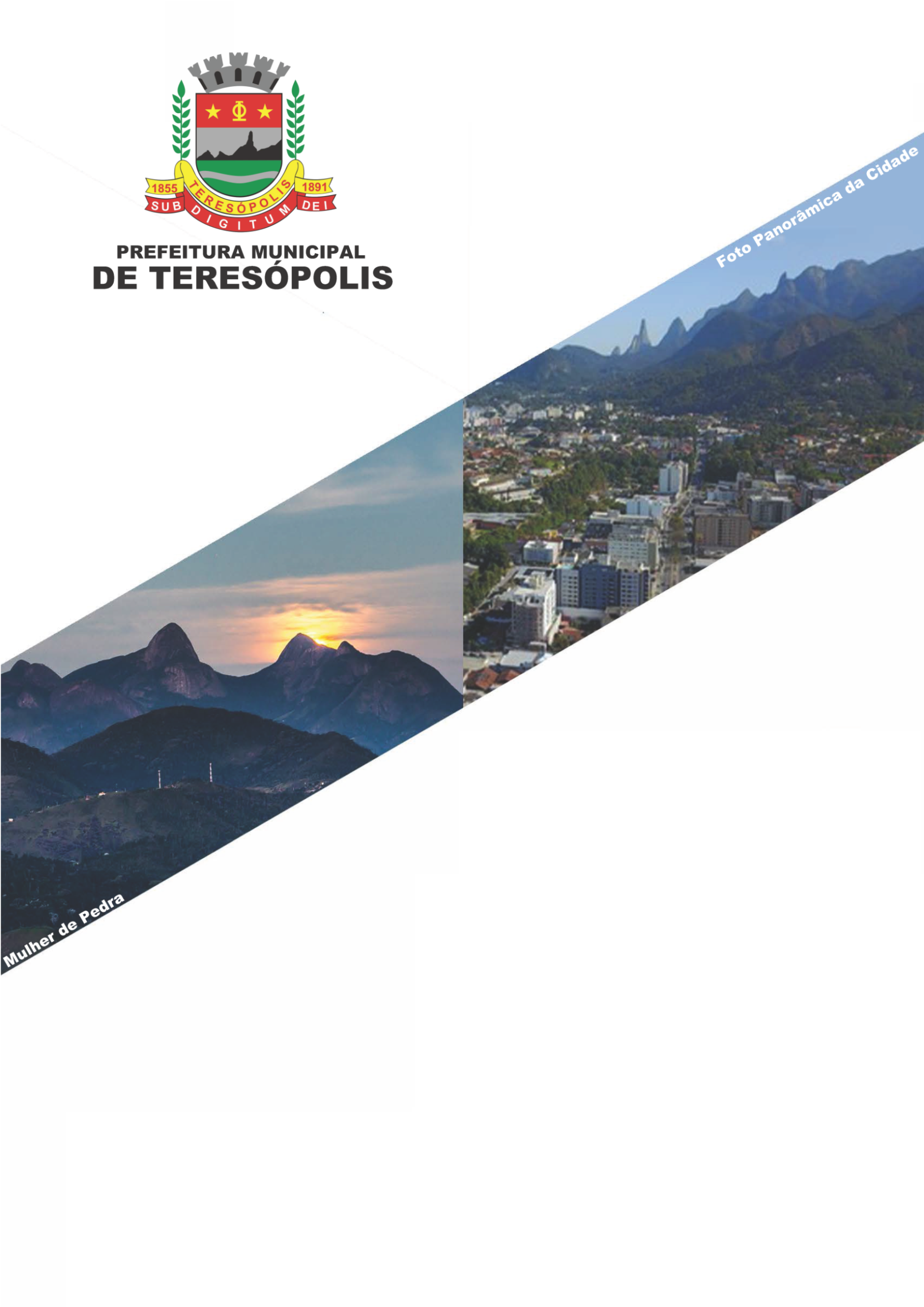 SEJA UM FORNECEDOR DA 			PREFEITURA MUNICIPAL DE TERESÓPOLISA Prefeitura Municipal de Teresópolis disponibiliza o acesso às oportunidades de fornecimento através do sitio eletrônico www.licitacao.teresopolis.rj.gov.br.Oportunidades de Fornecimento: Procedimentos agendados, acesso aos editais e notícias do andamento dos processos.Licitações ao vivo: Transmissão em áudio e vídeo das sessões públicas em tempo real e o arquivo com todos os procedimentos já transmitidos.Seja um fornecedor: Conheça a relação de documentos para se obter o Certificado de Registro Cadastral e realize o seu pré-cadastro.Linhas de Fornecimento: Tenha acesso ao Planejamento Estimativo Municipal de Compras, com a previsão de aquisições a serem realizadas no próximo período.Compras Governamentais: Tenha acesso ao Catálogo de Itens ativos em registro de preço no município; O tratamento diferenciado e simplificado para os Pequenos Negócios; E dados sobre o Sistema de Monitoramento das Compras Governamentais com indicadores das licitações realizadas.Secretaria Municipal de AdministraçãoDepartamento de Suprimentos e LicitaçõesCentro Administrativo Prefeito Celso DalmasoAvenida Feliciano Sodré, 611 - Várzea – Teresópolis/RJlicitacao@teresopolis.rj.gov.br(21) 2742-3885EDITAL DE LICITAÇÃO - REMARCAÇÃOMODALIDADE: PREGÃO PRESENCIAL Nº 003/2022DATA DA ABERTURA: 23/06/2022HORÁRIO: 10h00LOCAL DA SESSÃO PÚBLICA: Teatro Municipal, localizado na Avenida Feliciano Sodré, 675 - 2º andar, Várzea, Teresópolis, Estado do Rio de Janeiro. Os licitantes deverão sentar em lugares marcados pela Equipe de Apoio. Será disponibilizado álcool gel no decorrer de toda a sessão.O MUNICÍPIO DE TERESÓPOLIS, através da suo Pregoeiro, nomeada através da Portaria G.P. nº 75, de 21 de janeiro de 2022, em conformidade com o processo administrativo nº 23.508/2020, comunica aos interessados que irá realizar PREGÃO PRESENCIAL DO TIPO MENOR PREÇO PARA REGISTRO DE PREÇOS, DE CONTRATAÇÃO DE JORNAL DE GRANDE CIRCULAÇÃO PARA PUBLICAÇÃO DE MATÉRIAS OFICIAIS POR UM PERÍODO DE 12 MESES, com observância no Decreto nº 3.674 de 18 de maio de 2009, com observância da Lei Federal nº 10.520 de 17 de julho de 2002 e as disposições contidas na Lei Federal nº 8.666/93, Decreto Municipal nº 5.334/2020, Lei Complementar Federal nº 123/2006 e suas posteriores modificações, e demais normas complementares e disposições deste instrumento.DO OBJETO:Constitui objeto PREGÃO PRESENCIAL DO TIPO MENOR PREÇO PARA REGISTRO DE PREÇOS DE CONTRATAÇÃO DE JORNAL DE GRANDE CIRCULAÇÃO PARA PUBLICAÇÃO DE MATÉRIAS OFICIAIS POR UM PERÍODO DE 12 MESES solicitado pela Secretaria Municipal de Administração, conforme especificações e quantitativos constante do Anexo I - Termo de Referência.DOS RECURSOS ORÇAMENTÁRIOSAs despesas decorrentes de futuras contratações correrão à conta da seguinte Dotação Orçamentária:SECRETARIA MUNICIPAL DE ADMINISTRAÇÃO02.004.04.122.0001.2020    3.3.90.39.00.00	   FONTE: 100	 CONTA: 127DO SISTEMA DE REGISTRO DE PREÇO:As obrigações decorrentes deste PREGÃO PRESENCIAL serão consubstanciadas em Ata de Registro de Preços, cuja minuta consta no Anexo XIV.A opção pelo Sistema de Registro de Preço – SRP tem como um de seus objetivos principais o princípio da economicidade, que em termos práticos significa ganhos reais na economia de recursos financeiros, uma vez que a contratação poderá ser gradativa, de acordo com a necessidade da Administração.Em consonância com o Decreto Federal nº 7.892/2013, e suas alterações posteriores e o Decreto Municipal nº 4.845/2017, verifica-se a viabilidade de realização de licitação sob o SRP por prazo fixo e determinado para o objeto deste certame.Ainda segundo o Decreto Federal nº 7.892/2013, e suas alterações posteriores e o Decreto Municipal nº 4.845/2017, o município de Teresópolis não está obrigado a contratar o quantitativo mencionado, posto que as aquisições serão realizadas na medida da necessidade e conveniência da Administração.O SRP visa estabelecer o preço máximo que a empresa licitante/vencedora/contratada poderá exigir do município de Teresópolis, durante o prazo de validade da Ata de Registro de Preços que será de 12 (doze) meses.O SRP destinar-se-á ao atendimento das necessidades do município de Teresópolis, porém é admitida a adesão de órgãos não participantes.A Ata de Registro de Preços, durante sua vigência, poderá ser utilizada por qualquer órgão ou entidade da Administração Pública Municipal que não tenha participado do certame licitatório, mediante prévia autorização do órgão gerenciador, desde que devidamente comprovada a vantagem da adesão.Os órgãos e entidades da Administração Pública que não participarem do SRP e que pretenderem aderir à Ata de Registro de Preços deverão manifestar seu interesse junto ao Órgão Gerenciador da Ata, para que este indique os possíveis fornecedores e respectivos preços a serem praticados, obedecida a ordem de classificação.A manifestação do órgão gerenciador de que trata o item 3.6.2 deste Edital fica condicionada à realização de estudo, pelos órgãos e pelas entidades que não participaram do registro de preços, que demonstre o ganho de eficiência, a viabilidade e a economicidade para o órgão requisitante de adesão da utilização da ata de registro de preços, devendo tal estudo ser anexado ao pedido de adesão.O quantitativo decorrente das adesões à Ata de Registro de Preços deverá observar os seguintes limitadores quantitativos, a serem fiscalizados pelo Órgão Gerenciador:Aquisições regulares:a) A quantidade solicitada para cada órgão carona não poderá exceder a 100% do quantitativo total da Ata de Registro de Preços. b) A soma de todas as adesões não poderá exceder ao dobro (2x) do quantitativo total de cada item registrado na Ata de Registro de Preços.Será incluído, na respectiva Ata de Registro de Preço na forma de anexo, o registro dos licitantes que aceitarem cotar o objeto com preços iguais aos do licitante vencedor na sequência da classificação do certame, com o objetivo de formar Cadastro de Reserva, excluído o percentual referente à margem de preferência, quando o objeto não atender aos requisitos previstos no art. 3º da Lei nº 8.666, de 1993.Se houver mais de um licitante na situação de que trata o item 3.7 deste Edital, serão classificados segundo a ordem da última proposta apresentada durante a fase competitiva.A habilitação dos fornecedores que comporão o Cadastro de Reserva a que se refere o item 3.7 deste Edital será efetuada quando houver necessidade de contratação de fornecedor remanescente, nas hipóteses previstas nos itens 3.8. e 3.9.O registro do fornecedor será cancelado quando:I - descumprir as condições da Ata de Registro de Preços;II - não retirar a nota de empenho ou instrumento equivalente no prazo estabelecido pela Administração, sem justificativa aceitável;III - não aceitar reduzir o seu preço registrado, na hipótese deste se tornar superior àqueles praticados no mercado; ouIV – e outras hipóteses na forma da lei.O cancelamento de registros nas hipóteses previstas nos incisos I, II, III e IV do item 3.8 deste Edital será formalizado por despacho do Órgão Gerenciador da Ata, assegurado o contraditório e a ampla defesa.O cancelamento do registro de preços poderá ocorrer por fato superveniente, decorrente de caso fortuito ou força maior, que prejudique o cumprimento da ata, devidamente comprovados e justificados:por razão de interesse público; oua pedido do fornecedor, que poderá ser liberado quando:O preço de mercado esteja superior ao preço registrado e o fornecedor não puder mantê-lo; eA comunicação deste fato ocorra antes do pedido de fornecimento.Da competência do Órgão Gerenciador da Ata de Registro de Preço.É de exclusiva competência da Prefeitura Municipal de Teresópolis a prática de todos os atos de controle e administração do SRP, registrando sua intenção de registro e administração das atas em vigor pelo Departamento de Suprimentos e Licitações da Secretaria Municipal de Administração, cabendo: Consolidar informações relativas à estimativa individual e total de consumo, seu e de todos os órgãos participantes, promovendo a adequação do Termo de Referência, para atender os requisitos de padronização e racionalização;Promover os atos necessários à instrução processual, para a realização do procedimento licitatório;Realizar pesquisa de mercado para identificação do valor estimado da licitação e consolidar os dados das pesquisas de mercado realizadas pelos órgãos e entidades participantes;Confirmar junto aos órgãos participantes a sua concordância com o objeto a ser licitado, inclusive quanto aos quantitativos e Termo de Referência;Realizar o procedimento licitatório, com apoio da Equipe de Pregão;Gerenciar a Ata de Registro de Preços;Conduzir eventuais renegociações dos preços registrados;Aplicar ao fornecedor, garantida a ampla defesa e o contraditório, as penalidades decorrentes de infrações no procedimento licitatório; eAplicar ao fornecedor, garantida a ampla defesa e o contraditório, as penalidades decorrentes do descumprimento do pactuado na ata de registro de preços.Todas as hipóteses previstas no Decreto Municipal nº 4.845/2017.O município poderá dividir a quantidade total do item (gerenciador + participantes) em lotes, quando técnica e economicamente viável, para possibilitar maior competitividade, observada a quantidade mínima, o prazo e o local de entrega.Providenciar a assinatura da Ata de Registro de Preços, constando os licitantes vencedores, quantitativos e respectivos preços e o encaminhamento de sua cópia aos órgãos ou entidades participantes; eProvidenciar a indicação dos fornecedores para atendimento às demandas, observada a ordem de classificação e os quantitativos de contratação definidos pelos órgãos e entidades participantes.A Ata de Registro de Preços deverá ser assinada por todos os órgãos participantes e licitantes classificados.DAS CONDIÇÕES GERAIS PARA PARTICIPAÇÃO:As empresas que desejarem participar deste Pregão deverão no dia, hora e local estabelecidos neste Edital, proceder ao Credenciamento entregando ao Pregoeiro os envelopes separados e lacrados, respectivamente, a “PROPOSTA” e “DOCUMENTAÇÃO” contendo na parte externa o número do Edital, nome da empresa, local, data e hora da realização do certame.Poderão participar da presente licitação as pessoas jurídicas do ramo pertinente ao objeto desta licitação.Não poderão participar os interessados que se encontrem sob falência, concordata, recuperação judicial, concurso de credores, dissolução, liquidação, empresas estrangeiras que não funcionem no País, nem aqueles que tenham sido declarados inidôneos para licitar ou contratar com a Administração Pública ou punidos, com suspensão do direito de licitar e contratar com qualquer Município e/ou ente da Federação, nos termos do art. 87 da Lei Federal nº 8.666/93;3.3.1. Não será causa de inabilitação do licitante a anotação de distribuição de processo de recuperação judicial ou pedido de homologação extra judicial, caso haja comprovação de que o plano já tenha sido aprovado/homologado pelo juízo competente quando da entrega da documentação de habilitação.Não será admitida a participação de licitantes suspensos temporariamente pela Administração Pública Municipal Direta ou Indireta, nos termos do inc. III do art. 87 da Lei Federal nº 8.666/93;Não será admitida a participação de licitantes já incursos na pena do inciso IV do art. 87 da Lei Federal nº 8.666/93, seja qual for o órgão ou entidade que tenha aplicado reprimenda, em qualquer esfera da Administração Pública.Não será permitida a participação de licitantes cujos dirigentes, gerentes, sócios ou componentes do seu quadro técnico sejam servidores do Município, fundações ou autarquias, ou o tenham sido nos últimos 180 (cento e oitenta) dias anteriores à data deste Edital, em consonância com o disposto no artigo 9º, inciso III da Lei Federal nº 8.666/93.Aquelas empresas impedidas de participar e contratar com esta Administração, na forma do art. 7º da Lei nº 10.520/2002, não poderão participar do presente certame.Não será permitida a participação em consórcio, visto que tal conduta não limitará a competitividade, pois o objeto do presente procedimento licitatório se trata de atividade com ampla competividade de mercado, existindo diversas empresas do ramo que conseguem prestar o objeto pretendido pela Secretaria Municipal de Administração neste certame, sem a necessidade de se constituírem em consórcios.Não será permitida a participação de Organizações da Sociedade Civil de Interesse Público - OSCIP, atuando nessa condição (Acórdão nº 746/2014-TCU-Plenário).Não será permitida a participação de mais de uma empresa sob o controle acionário de um mesmo grupo de pessoas físicas ou jurídicas para o mesmo item.A participação neste Pregão importa à proponente na irrestrita aceitação das condições estabelecidas no presente Edital, bem como na observância dos regulamentos, normas administrativas e técnicas aplicáveis, inclusive quanto a recursos.DA ABERTURA DA SESSÃO E DO CREDENCIAMENTO: A abertura da presente licitação será pública, dirigida por um Pregoeiro em conformidade com este Edital e seus anexos, na data, local e horário determinados;Declarada a abertura da sessão pelo Pregoeiro, não mais serão admitidos novos proponentes, dando-se início ao Credenciamento e recebimento dos Envelopes de Proposta e Habilitação.Não serão admitidos atrasos.O Credenciamento é a condição obrigatória para a participação dos representantes das licitantes neste Pregão (art. 17, I do decreto municipal 5.334/20).Para o Credenciamento deverão ser entregues ao Pregoeiro:No caso de Empresário Individual: Declaração de Firma Mercantil Individual ou Requerimento de Empresário, em vigor, registrado na Junta Comercial, que comprovem que o ramo de atividade da empresa é compatível com o objeto da Licitação.No caso de Sociedades Empresariais ou Empresa individual de Responsabilidade Limitada - EIRELI: Contrato ou Estatuto Social em vigor, registrado na Junta Comercial, acompanhado da alteração contratual ou ata de eleição ou designação dos atuais administradores, se for o caso, que comprovem que o ramo de atividade da empresa é compatível com o objeto da Licitação.No caso de Sociedades Civis: Contrato ou Estatuto Social em vigor, registrado no Registro Público competente, acompanhado da alteração contratual ou ata de eleição ou designação dos atuais administradores, se for o caso, que comprovem que o ramo de atividade da empresa é compatível com o objeto da Licitação.No caso de Microempreendedor Individual, apresentar o Certificado de Condição de Microempreendedor Individual – CCMEI, disponível no sítio www.portaldoempreendedor.gov.brNo caso de cooperativa: ata de fundação e estatuto social em vigor, com a ata da assembleia que o aprovou, devidamente arquivado na Junta Comercial ou inscrito no Registro Civil das Pessoas Jurídicas da respectiva sede, bem como o registro de que trata o art. 107 da Lei nº 5.764, de 1971;Decreto de autorização, em se tratando de empresa ou sociedade estrangeira em funcionamento no País, e ato de registro ou autorização para funcionamento expedido pelo órgão competente, quando a atividade assim o exigir;Tratando-se de procurador deverá ser apresentado o instrumento de procuração público ou particular junto a Instrumento de Credenciamento (modelo Anexo II deste Edital) do qual constem poderes específicos para formular lances, negociar preço, interpor recursos e desistir de sua interposição e praticar todos os demais atos pertinentes ao certame, acompanhado do correspondente documento, que comprove os poderes do mandante para a outorga.O representante legal e/ou procurador deverão identificar-se exibindo documento oficial de identificação com foto, bem como a cópia do mesmo.A ausência do Credenciado, em qualquer momento da sessão, poderá ensejar a exclusão da licitante por ele representada, salvo autorização expressa do Pregoeiro.Deverão ser apresentados fora dos Envelopes nºs 1 e 2, no momento do Credenciamento, o Instrumento de Credenciamento (modelo Anexo II), assim como a Declaração de Pleno Atendimento (modelo Anexo III), sob pena de desclassificação.Para fins de obtenção dos benefícios previstos na Lei Complementar Federal nº 123/06, os proponentes deverão apresentar, fora dos Envelopes nºs 1 e 2, no momento do Credenciamento, a Declaração de Equiparação de Pequenos Negócios (modelo Anexo IX), nos termos da legislação vigente, não possuindo nenhum dos impedimentos previstos no § 4º do artigo 3º da Lei Complementar nº 123/06.No ato de credenciamento, o representante de cada empresa licitante deverá apresentar, simultaneamente, os 2 (dois) envelopes fechados, indevassáveis e rubricado em todos os cantos em ambos os lados, sendo:ENVELOPE Nº 01 – PROPOSTA COMERCIALENVELOPE Nº 02 – DOCUMENTOS DE HABILITAÇÃOOs envelopes deverão estar subscritos com a titulação de seu conteúdo, nome e endereço da empresa, número do Pregão e número do Processo Administrativo;Após a entrega dos envelopes, não cabe desistência da proposta, salvo por motivo justo, decorrente de fato superveniente e aceito pelo Pregoeiro.As empresas que não fizerem o credenciamento, nas condições e forma prevista no item 5.4 e seus subitens (no que for cabível), não terão participação ativa durante o presente certame, impedidas, portanto, de dar lances, assinar e rubricar todos e quaisquer documentos e atas, solicitar vistas, esclarecimentos e informações, requerer impugnações e/ou reconsiderações, interpor recurso, inclusive aqueles relativos à fase de HABILITAÇÃO, atos e decisões formais do Pregoeiro, sob pena de preclusão.O credenciado só poderá representar uma empresa.A declaração falsa relativa ao cumprimento de qualquer condição sujeitará o licitante às sanções previstas em lei e neste Edital.A não apresentação ou incorreções no Instrumento de Credenciamento (modelo Anexo II), NÃO INABILITA o LICITANTE que, será considerado SEM REPRESENTANTE CONSTITUÍDO, participando, porém, de todas as fases do Processo, como OBSERVADOR, podendo ser revalidada essa condição, em qualquer fase/momento do presente Processo.Após a conferência das exigências para o credenciamento pelo Pregoeiro e a sua equipe de apoio, tais documentos deverão ser disponibilizados para todos os representantes credenciados, para conferência e rubrica dos documentos e nos envelopes (nos quatro cantos em ambos os lados).DA CLASSIFICAÇÃO DAS PROPOSTAS E FORMULAÇÃO DOS LANCES:A presente licitação é do tipo MENOR PREÇO, sendo que o julgamento das propostas será realizado de conformidade com as quantidades, especificações, detalhamentos e condições estabelecidas no presente Edital e seus anexos, levando-se em conta que será considerado vencedor o proponente que oferecer o menor preço.Após o credenciamento, serão abertos os envelopes contendo Propostas de Preços, as quais serão conferidas e rubricadas pelo Pregoeiro, Equipe de apoio e demais Licitantes.O ENVELOPE Nº 01 conterá a Proposta de Preços (conforme solicitado no Anexo IV), que deverá ser apresentada em papel timbrado da empresa, sem rasuras ou emendas, juntamente com o Pen Drive.As informações contidas no Pen Drive são de inteira responsabilidade do licitante, devendo estas serem idênticas às da proposta escrita.A Proposta de Preços deverá ser apresentada em 01 (uma) via e preenchida preferencialmente por meios mecânicos, em papel com timbre do proponente ou carimbo do CNPJ, sem emendas, entrelinhas ou borrões, que possam prejudicar a sua inteligência e autenticidade, rubricadas em todas as folhas, datada e no final assinada, da qual deverão constar os itens abaixo:Preço unitário em moeda nacional (Real), com no máximo duas casas decimais, mais o valor total do quantitativo de cada item, já inclusas todas as despesas com fornecimento, tributos e encargos sociais de quaisquer espécies e demais despesas necessárias à completa execução do contrato, de acordo com as especificações dispostas no Anexo I - Termo de Referência.Quantitativo total de cada item cotado, conforme o Termo de Referência, caso contrário, será desclassificada.Em caso de divergência entre os valores expressos em algarismos e os por extenso, serão considerados os últimos.Marca e/ou Fabricante do produto.A apresentação de uma Proposta de Preços na licitação será considerada como evidência de que a proponente:Examinou criteriosamente todos os documentos do Edital, que os comparou entre si e obteve do Município informações sobre qualquer ponto duvidoso antes de apresentá-la;Assumirá integral responsabilidade pelo fornecimento do objeto licitado, caso seja vencedora da licitação;Considerou que os elementos desta licitação lhe permitem a elaboração de uma proposta totalmente satisfatória.Serão classificados pelo Pregoeiro os proponentes que apresentarem as propostas de menor valor unitário, em conformidade com o objeto licitado, e as propostas em valores sucessivos e superiores em até 10%, relativamente à proposta de menor preço apresentada.Não havendo pelo menos 3 (três) preços na condição definida na alínea anterior, serão selecionadas as propostas que apresentarem os menores preços, até o máximo de 3 (três) propostas.No caso de empate nos preços, serão admitidas todas as propostas empatadas, independentemente do número de licitantes.Se duas ou mais propostas em absoluta igualdade de condições ficarem empatadas, será realizado sorteio em ato público para definir qual deverá primeiro apresentar os seus lances.Aos licitantes classificados será dada oportunidade para nova disputa, por meio de lances verbais e sucessivos de valores distintos e decrescentes sempre sobre o menor valor (lance), a partir do autor da proposta classificada de maior valor, e os demais.A etapa de lances será considerada encerrada quando todos os participantes dessa etapa declinarem da formulação de lances.Encerrada a etapa de lances, serão classificadas as propostas finais resultantes da fase de lances e as propostas não selecionadas para essa etapa, na ordem crescente de valores, considerando-se para as selecionadas, o menor preço ofertado.Com base nessa classificação, será assegurada às licitantes Pequenos Negócios, conforme classificação da Lei Complementar Federal nº 123, de 2016 e suas posteriores modificações, e que apresentaram a Declaração de Equiparação de Pequenos Negócios (modelo Anexo IX) preferência à contratação, pelas seguintes regras: O Pregoeiro convocará o Pequenos Negócios, detentor da proposta de menor valor, dentre aquelas cujos valores sejam iguais ou superiores até 5% (cinco por cento) ao valor da proposta melhor classificada, para que apresente preço inferior ao da melhor classificada, no prazo de 5 (cinco) minutos, sob pena de preclusão do direito de preferência.   A convocação será feita mediante sorteio, no caso de haver propostas empatadas, nas condições do subitem 6.9.1. deste Edital.Não havendo a apresentação de novo preço, inferior ao preço da proposta melhor classificada, serão convocadas para o exercício do direito de preferência, respeitada a ordem de classificação, as demais Pequenos Negócios, cujos valores das propostas, se enquadrem nas condições indicadas no subitem 6.9.1. deste Edital.Caso a detentora da melhor oferta esteja equiparado aos Pequenos Negócios, como a Lei Complementar Federal n.º 123/2006 e suas posteriores modificações, não será assegurado o direito de preferência, passando-se, desde logo, à negociação do preço.Não poderá haver desistência dos lances ofertados, sujeitando-se o proponente desistente às penalidades constantes, deste Edital;Após esse ato, será encerrada a etapa competitiva e ordenadas às ofertas definidas no objeto deste Edital e seus anexos, exclusivamente pelo critério de menor preço;O pregoeiro examinará a aceitabilidade, quanto ao objeto e valor, da primeira classificada, definido neste Edital e seus anexos, decidindo motivadamente a respeito;Valores que mesmo após a fase de lances verbais se mantenham superiores ao estimado serão desclassificados.Como um dos critérios de aceitabilidade da proposta, adotar-se-á o do preço máximo correspondente ao valor estimado no Anexo I - Termo de Referência;Caso os valores ofertados sejam considerados pelo Pregoeiro como inexequíveis, valores inferiores a 70% (setenta por cento) do valor estimado pela Administração, é facultado a este exigir da licitante, em prazo razoável e lavrado em Ata, documentos que possibilitem demonstrar a viabilidade de sua oferta e que comprovem serem os custos dos insumos correntes com os valores de mercado e que os coeficientes de produtividade são compatíveis com a execução do objeto licitado (notas fiscais de fornecedores, impostos, frete, etc.).Se a oferta não for aceitável ou se o proponente não atender às exigências editalícias, o Pregoeiro examinará as ofertas subsequentes, na ordem de classificação, até a apuração de uma proposta aceitável;O Pregoeiro poderá realizar, ainda na sessão, contraproposta ao licitante que apresentou o lance mais vantajoso, com o fim de negociar a obtenção de melhor preço, vedada a negociação em condições diversas das previstas neste Edital.Também nas hipóteses em que o Pregoeiro não aceitar a proposta e passar à subsequente, poderá negociar com o licitante para que seja obtido preço melhor.Sendo aceitável a oferta, será verificado o atendimento das condições habilitatórias pelo licitante que a tiver formulado;Para efeitos de desempate, o licitante poderá apresentar a Declaração que preenche, em seus quadros, o percentual mínimo de empregados beneficiários da Previdência Social reabilitados ou com pessoa portadora de deficiência habilitada (Modelo Anexo XIII), como critério de desempate, na seguinte proporção:I - de cem a duzentos empregados, 2% (dois por cento);II - de duzentos e um a quinhentos empregados, 3% (três por cento);III – de quinhentos e um a mil empregados, 4% (quatro por cento);IV – mais de mil empregados, 5% (cinco por cento);V – A empresa que possuir em seu quadro menos de 100 (cem) empregados está isenta do cumprimento do art. 93 da Lei Federal nº 8.213/91, devendo, no entanto, apresentar declaração informando a quantidade existente em seu quadro funcional.DA HABILITAÇÃO:Como condição prévia ao exame da documentação de habilitação do licitante detentor da proposta classificada em primeiro lugar, o Pregoeiro verificará o eventual descumprimento das condições de participação, especialmente quanto à existência de sanção que impeça a participação no certame ou a futura contratação, mediante a consulta aos seguintes cadastros:Cadastro Nacional de Empresas Inidôneas e Suspensas – CEIS, mantido pela Controladoria-Geral da União (www.portaltransparencia.gov.br/sancoes/ceis);Cadastro Nacional de Condenações Cíveis por Atos de Improbidade Administrativa e Inelegibilidade mantido pelo Conselho Nacional de Justiça (www.cnj.jus.br/improbidade_adm/consultar_requerido.php).Lista de Inidôneos e o Cadastro Integrado de Condenações por Ilícitos Administrativos - CADICON, mantidos pelo Tribunal de Contas da União – TCU (https://portal.tcu.gov.br/responsabilizacao-publica/licitantes-inidoneos/);A consulta aos dois cadastros – CEIS e CNJ –, além do tradicional SICAF, na fase de habilitação, é recomendação do TCU (Acórdão n° 1.793/2011 – Plenário). Trata-se de verificação da própria condição de participação na licitação.Para consulta de licitantes Pessoa Jurídica poderá haver substituição das consultas das alíneas 7.1.1, 7.1.2 e 7.1.3 acima, pela Consulta Consolidada de Pessoa Jurídica do TCU https://certidoes-apf.apps.tcu.gov.br/.A consulta aos cadastros será realizada em nome da empresa licitante e também de seu sócio majoritário, por força do artigo 12 da Lei Federal n° 8.429, de 1992, que prevê, dentre as sanções impostas ao responsável pela prática de ato de improbidade administrativa, a proibição de contratar com o Poder Público, inclusive por intermédio de pessoa jurídica da qual seja sócio majoritário.Também poderão ser consultados os sítios oficiais emissores de certidões.A tentativa de burla será verificada por meio dos vínculos societários, linhas de fornecimento similares, dentre outros.O licitante será convocado para manifestação previamente à sua inabilitação.Constatada a existência de sanção, o Pregoeiro reputará o licitante inabilitado, por falta de condição de participação.No caso de inabilitação, haverá nova verificação, da eventual ocorrência do empate ficto, previsto nos artigos 44 e 45 da Lei Complementar Federal nº 123, de 2006, seguindo-se a disciplina antes estabelecida para aceitação da proposta subsequente.O ENVELOPE Nº 02 deverá conter a documentação relativa à habilitação jurídica, à regularidade fiscal, trabalhista e ao cumprimento no disposto no art.º 7º inciso XXXIII da Constituição Federal, bem como outras declarações a serem exigidas, em conformidade com o previsto a seguir, registrando-se que neste procedimento licitatório, tratando-se do fornecimento de bens de pronta entrega, aplica-se a previsibilidade do Art. 32 § 1o da Lei Federal 8.666, de 1993.Habilitação Jurídica:No caso de Empresário Individual: Declaração de Firma Mercantil Individual ou Requerimento de Empresário, em vigor, registrado na Junta Comercial, que comprovem que o ramo de atividade da empresa é compatível com o objeto da Licitação.No caso de Sociedades Empresariais ou Empresa individual de Responsabilidade Limitada - EIRELI: Contrato ou Estatuto Social em vigor, registrado na Junta Comercial, acompanhado da alteração contratual ou ata de eleição ou designação dos atuais administradores, se for o caso, que comprovem que o ramo de atividade da empresa é compatível com o objeto da Licitação.No caso de Sociedades Civis: Contrato ou Estatuto Social em vigor, registrado no Registro Público competente, acompanhado da alteração contratual ou ata de eleição ou designação dos atuais administradores, se for o caso, que comprovem que o ramo de atividade da empresa é compatível com o objeto da Licitação.No caso de Microempreendedor Individual, apresentar o Certificado de Condição de Microempreendedor Individual – CCMEI, disponível no sítio www.portaldoempreendedor.gov.brNo caso de Cooperativa: ata de fundação e estatuto social em vigor, com a ata da assembleia que o aprovou, devidamente arquivado na Junta Comercial ou inscrito no Registro Civil das Pessoas Jurídicas da respectiva sede, bem como o registro de que trata o art. 107 da Lei nº 5.764, de 1971;Decreto de autorização, em se tratando de empresa ou sociedade estrangeira em funcionamento no País, e ato de registro ou autorização para funcionamento expedido pelo órgão competente, quando a atividade assim o exigir;Declaração que não possui menores de 18 (dezoito) anos em trabalho noturno, perigoso ou insalubre, e de qualquer trabalho a menores de 16 (dezesseis) anos, salvo na condição de aprendiz, a partir de 14 (quatorze) anos (Modelo Anexo VII);Declaração sobre funcionário inelegível (Modelo Anexo X); Declaração de parentesco, conforme Artigo 88 da Lei Orgânica Municipal (Modelo Anexo XII);Declaração de não emprego de trabalho forçado ou degradante (Modelo Anexo VIII)Declaração de prazo de entrega (Modelo Anexo XI).Caso os documentos exigidos nos itens 5.9.1.1, 5.9.1.2, 5.9.1.3, 5.9.1.4, 5.9.1.5 e 5.9.1.6, conforme o caso, tenham sido apresentados para o credenciamento, não há necessidade de apresentá-los novamente dentro do ENVELOPE Nº 02.Regularidade Fiscal e Trabalhista:Registro no Cadastro Nacional de Pessoas Jurídica (CNPJ);Prova de inscrição no cadastro de contribuintes Municipal, se houver, pertinente ao seu ramo de atividade e compatível com o objeto contratual;Prova de inscrição no cadastro de contribuinte Estadual, se houver, pertinente ao seu ramo de atividade e compatível com o objeto contratual;Prova de regularidade para com as Fazendas:Federal (Certidão Conjunta da Dívida Ativa da União e Receita Federal);Estadual (ICMS, conforme resolução conjunta PGE/SER Nº 033 de 24 de novembro de 2004 para o Estado do Rio de Janeiro);Estadual (Dívida Ativa, conforme resolução conjunta PGE/SER Nº 033 de 24 de novembro de 2004 para o Estado do Rio de Janeiro); eMunicipal do domicílio ou sede do licitante, conforme legislação municipal;Certificado de Regularidade de Situação relativo ao FGTS conforme Lei Federal nº. 8.212, de 24/07/91, dentro do período de validade, demonstrando situação regular quanto ao cumprimento dos encargos sociais instituídos por Lei;Certidão Negativa de Débitos Trabalhistas – CNDT, nos termos da Lei Federal Nº 12.440, de 07/07/2011, emitida pelo Tribunal Superior do Trabalho;Serão aceitas certidões positivas com efeito de negativa e certidões positivas, que noticiem que os débitos certificados estão garantidos ou com sua exigibilidade suspensa;Caso o licitante seja considerado isento dos tributos municipais relacionados ao objeto licitatório, deverá comprovar tal condição mediante declaração da Fazenda Municipal do seu domicílio ou sede, ou outra equivalente, na forma da lei; O licitante qualificado como Pequenos Negócios, pela apresentação da Declaração de Equiparação de Pequenos Negócios (modelo Anexo IX), deverá apresentar toda a documentação exigida para efeito de comprovação de regularidade fiscal e trabalhista, mesmo que esta apresente alguma restrição, sob pena de inabilitação.Qualificação Técnica:Comprovação de aptidão por meio de um ou mais Atestados de Capacidade Técnica, que comprovem que a empresa licitante tenha aptidão para o desempenho da atividade pertinente e compatível em características, quantidades e prazos com o objeto da licitação, emitido por pessoa jurídica de direito público ou privado.Declaração informando o título do jornal ou periódico, local da sede da redação, administração e oficinas impressoras, esclarecendo, quanto a estas, se são próprias ou de terceiros, e indicando, neste caso, os respectivos proprietários.Comprovação de residência, nome, idade e nacionalidade do diretor ou redator – chefe.Comprovação de nome, idade e residência e nacionalidade brasileira do proprietário do jornal.O jornal deverá ter ampla circulação local ou regional (deverá ter circulação nos municípios do Estado do Rio de Janeiro).Apresentar Declaração do IVC (Instituto Verificador de Circulação) em nome do veículo, devendo ser editado no formato standard.Conforme determinação do Tribunal de Contas do estado do Rio de Janeiro, através do processo nº 231.874-6/04, apresentar os seguintes documentos:Comprovação da edição do jornal estar confiada a um jornalista;Comprovação de que o jornal atende a lei do Depósito Legal junto à Biblioteca Nacional.Qualificação Econômico-Financeira:Apresentar o Balanço Patrimonial e demonstrações contábeis do último exercício social, já exigíveis forma da lei.Para efeito de segurança no procedimento licitatório, o Balanço Patrimonial a ser apresentado, deverá estar devidamente registrado na Junta Comercial do Estado sede da empresa licitante.Poderá ser apresentado, para de autenticação dos livros contábeis, a Escrituração Digital, através da apresentação do recibo de entrega e Demonstrações Financeiras (sendo dispensada a autenticação nas juntas comerciais conforme o Disposto no Decreto nº 8.683 de 25/06/2016), que comprovem a boa situação financeira da empresa, vedada a sua substituição por balancetes ou balanços provisórios, podendo ser atualizados por índices oficiais quando encerrados há mais de 03 (três) meses da data da apresentação da proposta;O Balanço Patrimonial deverá estar assinado pelo representante legal da licitante e pelo Contador ou Técnico em Contabilidade, com indicação de seu número de registro no CRC;Somente empresas, que ainda não tenham completado seu primeiro exercício fiscal, poderão comprovar sua capacidade econômico-financeira por meio do balanço de abertura;Caso o licitante seja cooperativa, tais documentos deverão ser acompanhados da última auditoria contábil-financeira, conforme dispõe o artigo 112 da Lei nº 5.764, de 1971, ou de uma declaração, sob as penas da lei, de que tal auditoria não foi exigida pelo órgão fiscalizador;Será considerada inabilitada a empresa que não obtiver índices de liquidez corrente, liquidez geral e solvência geral maiores ou iguais a 1,00, que deverá ser comprovado através de documento (conforme Modelo Anexo V) devidamente assinado pelo representante legal da licitante e pelo Contador ou Técnico em Contabilidade, com indicação de seu número de registro no CRC - Conselho regional de Contabilidade.A não apresentação ou incorreções nos referidos índices, inabilitará a empresa caso esta possua resultado inferior ou igual a 1(um) em qualquer dos índices de Liquidez Geral (LG), Solvência Geral (SG) e Liquidez Corrente (LC), salvo se comprovar possuir, considerados os riscos para a Administração, e, a critério da autoridade competente, o capital mínimo ou o patrimônio líquido mínimo de 2% (dois por cento) do valor estimado da contratação ou do item pertinente;Certidão Negativa de Falência ou Concordata expedida pelo(s) distribuidor(es) da sede da pessoa jurídica;Certidão ou declaração expedida por órgão competente, informando a quantidade e as competências dos Distribuidores da Comarca da sede da pessoa jurídicaA existência de restrição relativamente à regularidade fiscal e trabalhista não impede que a licitante qualificada como Pequenos Negócios seja declarada vencedora, uma vez que atenda a todas as demais exigências do edital.Havendo alguma restrição na documentação para a comprovação de regularidade fiscal e trabalhista, será assegurado o prazo de (05) cinco dias úteis, contados da declaração do vencedor do certame, podendo este ser prorrogado por igual período a critério do Pregoeiro, para a regularização da documentação, pagamento ou parcelamento do débito, devendo a empresa interessada apresentar as respectivas certidões negativas ou positivas com efeito de negativa, conforme artigo 43 Parágrafo 1º da Lei Complementar Federal nº 123/2006.A não regularização da documentação no prazo previsto no subitem anterior, implicará na decadência do direito à contratação, sem prejuízo das sanções previstas neste Edital, sendo facultado à Pregoeiro convocar para nova sessão pública os licitantes remanescentes, na ordem de classificação, para contratação, ou revogar a licitação, conforme § 1º e 2º do artigo 43 da Lei Complementar Federal nº 123/2006.Os documentos necessários à habilitação e ao credenciamento poderão ser apresentados em original, cópia ou publicação em órgão oficial e serão retidos para oportuna juntada no processo administrativo;Os documentos apresentados em original não serão devolvidos, permanecendo integrantes ao processo licitatório.Todos os documentos expedidos pela empresa deverão ser subscritos por seu representante legal.Caso haja documentos redigidos em idioma estrangeiro, os mesmos somente serão considerados se:Estiverem devidamente registrados nos órgãos competentes do país de origem;Estiverem devidamente legalizados em órgão do Ministério do Exterior do Brasil, podendo ser em repartição consular do Brasil no país de origem.Não serão aceitos protocolos de entrega ou solicitação de documento em substituição aos documentos requeridos no presente edital e seus anexos;Os licitantes possuidores do Certificado de Registro Cadastral - CRC inscritos na Seção de Cadastro de Fornecedores do Departamento de Suprimento e Licitação da Secretaria Municipal de Administração, poderão retirar o documento até o dia útil anterior a abertura do certame, documento este que substitui os documentos solicitados nos itens 7.9.1., 7.9.2., 7.9.4., caso já conste em seu Cadastro nesta municipalidade;Mesmo que o licitante possua o Certificado de Registro Cadastral - CRC, emitido pelo Departamento de Suprimentos e Licitações da Secretaria Municipal de Administração, deverão ser apresentados os atestados de capacitação técnica exigidos neste edital, bem como a declaração de pleno atendimento e de prazo de entrega/fornecimento.Na hipótese da apresentação do Certificado de Registro Cadastral - CRC não serão aceitos os documentos com prazo de validade vencido, sendo obrigatória à apresentação da cópia reprográfica do documento dentro do prazo de validade, ou mediante a apresentação dos originais juntamente com as cópias que serão autenticadas, por um dos funcionários da Departamento de Suprimento e Licitação desta municipalidade.Serão considerados os prazos de validade expressos nos documentos.Para os documentos que não apresentarem esta informação, será considerado como prazo de validade o período de 180 (cento e oitenta) dias a partir de sua emissão, com exceção dos atestados de capacidade técnica que por Lei é vedada a limitação de tempo;Os certificados/certidões deverão ter prazo de validade com vencimento até, no mínimo, a data marcada para a abertura dos envelopes;As declarações exigidas neste edital, a serem firmadas pelo licitante, deverão estar datadas em, no máximo, 30 (trinta) dias antes da data marcada para a abertura dos envelopes.Todos os documentos apresentados deverão estar em nome da licitante e com número do CNPJ e endereço respectivo.Se o licitante for a matriz, todos os documentos deverão estar em nome da matriz, e se o licitante for a filial, todos os documentos deverão estar em nome da filial, exceto aqueles documentos que, pela própria natureza, comprovadamente, forem emitidos somente em nome da matriz e os atestados de capacidade técnica ou de responsabilidade técnica, os quais podem ser apresentados em nome e com o número do CNPJ da matriz ou da filial da empresa licitante.Verificando-se no curso da análise o descumprimento dos requisitos estabelecidos neste Edital e seus Anexos a proponente será desclassificada/inabilitada.Constatado o atendimento às exigências de habilitação fixadas no Edital, o licitante será declarado vencedor.DOS RECURSOS:Dos atos praticados pelo pregoeiro, decorrente da presente licitação, cabem recursos administrativos de acordo com o estabelecido no art. 4º, inciso XVIII da Lei Federal nº 10.520/02;Declarado o vencedor e decorrida a fase de regularização fiscal e trabalhista da licitante qualificada como microempresa ou empresa de pequeno porte, se for o caso, qualquer licitante poderá manifestar imediata e motivadamente a intenção de recorrer.Havendo quem se manifeste, caberá ao Pregoeiro verificar a tempestividade e a existência de motivação da intenção de recorrer, para decidir se admite ou não o recurso, fundamentadamente.Nesse momento o Pregoeiro não adentrará no mérito recursal, mas apenas verificará as condições de admissibilidade do recurso, no juízo de admissibilidade das intenções de recurso deve ser avaliada tão somente a presença dos pressupostos recursais: sucumbência, tempestividade, legitimidade, interesse e motivação (TCU Ac. 520/2014-Plenário).Uma vez admitido o recurso, será concedido prazo de 03 (três) dias úteis para apresentação das razões de recurso, ficando os demais licitantes desde logo, intimados para apresentarem contrarrazões em outros três dias úteis, que começarão a contar do término do prazo do recorrente, sendo-lhes assegurada vista imediata dos elementos indispensáveis à defesa de seus interesses. A comunicação será feita por e-mail, de acordo com os dados contidos no Credenciamento, sendo responsabilidade do licitante manter seus dados cadastrais atualizados.Os recursos interpostos, somente serão acolhidos nos termos da Lei Federal nº 10.520/02, mediante requerimento protocolado no Protocolo Geral, desta Prefeitura, localizado na Avenida Feliciano Sodré 675, Várzea, Teresópolis, RJ.A falta de manifestação imediata e motivada do licitante importará na decadência do direito de recurso e na adjudicação do objeto da licitação pelo pregoeiro ao vencedor;O recurso contra decisão do Pregoeiro não terá efeito suspensivo;O acolhimento do recurso importará a invalidação apenas dos atos insuscetíveis de aproveitamento, em conformidade com o inciso XIX do art. 4º da Lei Federal nº 10.520/02;DA REABERTURA DA SESSÃO PÚBLICAA sessão pública poderá ser reaberta:Nas hipóteses de provimento de recurso que leve à anulação de atos anteriores à realização da sessão pública precedente ou em que seja anulada a própria sessão pública, situação em que serão repetidos os atos anulados e os que dele dependam.Quando houver erro na aceitação do preço melhor classificado ou quando o licitante declarado vencedor não assinar o contrato, não retirar o instrumento equivalente ou não comprovar a regularização fiscal e trabalhista, nos termos do art. 43, §1º da LC nº 123/2006. Nessas hipóteses, serão adotados os procedimentos imediatamente posteriores ao encerramento da etapa de lances.Todos os licitantes remanescentes deverão ser convocados para acompanhar a sessão reaberta.A convocação se dará por e-mail ou publicação em Diário Oficial, de acordo com a fase do procedimento licitatório.A convocação feita por e-mail dar-se-á de acordo com os dados contidos no Credenciamento, sendo responsabilidade do licitante manter seus dados cadastrais atualizados.DA ADJUDICAÇÃO E HOMOLOGAÇÃO:O objeto da licitação será adjudicado ao licitante declarado vencedor, por ato do Pregoeiro, caso não haja interposição de recurso, ou pela autoridade competente, após a regular decisão dos recursos apresentados.Após a fase recursal, constatada a regularidade dos atos praticados, a autoridade competente homologará o procedimento licitatório. DA ATA DE REGISTRO DE PREÇOS:Homologado o resultado da licitação, terá o adjudicatário o prazo de 02 (dois) dias úteis, contados a partir da data de sua convocação, para assinar a Ata de Registro de Preços, cujo prazo de validade encontra-se nela fixado, sob pena de decair do direito à contratação, sem prejuízo das sanções previstas neste Edital.Alternativamente à convocação para comparecer perante o órgão ou entidade para a assinatura da Ata de Registro de Preços, a Administração poderá encaminhá-la para assinatura, mediante correspondência postal com aviso de recebimento (AR) ou meio eletrônico, sendo responsabilidade do licitante manter seus dados cadastrais atualizados, para que seja assinada e devolvida, sem alterações ao documento originalmente enviado, no prazo de 02 (dois) dias úteis, a contar da data de seu recebimento.O prazo estabelecido no subitem anterior para assinatura da Ata de Registro de Preços poderá ser prorrogado uma única vez, por igual período, quando solicitado pelo(s) licitante(s) vencedor(s), durante o seu transcurso, e desde que devidamente aceito.Serão formalizadas tantas Atas de Registro de Preços quanto necessárias para o registro de todos os itens constantes no Termo de Referência, com a indicação do licitante vencedor, a descrição do(s) item(ns), as respectivas quantidades, preços registrados e demais condições.Será incluído na ata, sob a forma de anexo, o registro dos licitantes que aceitarem cotar os bens ou serviços com preços iguais aos do licitante vencedor na sequência da classificação do certame, excluído o percentual referente à margem de preferência, quando o objeto não atender aos requisitos previstos no art. 3º da Lei nº 8.666, de 1993.DA CONTRATAÇÃO:Após a homologação da licitação, em sendo realizada a contratação, será firmado Termo de Contrato ou emitido instrumento equivalente.O adjudicatário terá o prazo de 02 (dois) dias úteis, contados a partir da data de sua convocação, para assinar o Termo de Contrato ou aceitar instrumento equivalente, conforme o caso (Nota de Empenho/Carta Contrato/Autorização), sob pena de decair do direito à contratação, sem prejuízo das sanções previstas neste Edital.Alternativamente à convocação para comparecer perante o órgão ou entidade para a assinatura do Termo de Contrato ou aceite do instrumento equivalente, a Administração poderá encaminhá-lo para assinatura ou aceite da Adjudicatária, mediante correspondência postal com aviso de recebimento (AR) ou meio eletrônico, para que seja assinado e retornado para a Administração em até 02 (dois) dias úteis, a contar da data de seu recebimento.O prazo previsto no subitem 12.2 poderá ser prorrogado, por igual período, por solicitação justificada do adjudicatário e aceita pela Administração.O Aceite da Nota de Empenho ou do instrumento equivalente, emitida à empresa adjudicada, implica no reconhecimento de que:Referida Nota está substituindo o contrato, aplicando-se à relação de negócios ali estabelecida as disposições da Lei nº 8.666, de 1993;A contratada se vincula à sua proposta e às previsões contidas no edital e seus anexos;A contratada reconhece que as hipóteses de rescisão são aquelas previstas nos artigos 77 e 78 da Lei nº 8.666/93 e reconhece os direitos da Administração previstos nos artigos 79 e 80 da mesma Lei.O prazo de vigência da contratação é será relativo ao período de execução de cada evento, prorrogável conforme previsão no instrumento contratual.Previamente à contratação a Administração realizará consulta nos sistemas que se referem os itens 7.1., para identificar possível suspensão temporária ou impedimento de participação em licitação, no âmbito do órgão ou entidade, proibição de contratar com o Poder Público, bem como ocorrências impeditivas indiretas, observado o disposto no art. 29, da Instrução Normativa nº 3, de 26 de abril de 2018 do Ministério do Planejamento, Desenvolvimento e Gestão.Se o adjudicatário, no ato da assinatura do Termo de Contrato, não comprovar que mantém as mesmas condições de habilitação, ou quando, injustificadamente, recusar-se à assinatura, poderá ser convocado outro licitante, desde que respeitada a ordem de classificação, para, após a verificação da aceitabilidade da proposta, negociação e comprovados os requisitos de habilitação, celebrar a contratação, sem prejuízo das sanções previstas neste Edital e das demais cominações legais.A Administração aplicará quando da efetivação do contrato ou da emissão da ordem de compra, conforme o caso, as normas constantes da Lei 8.666/93;DO FORNECIMENTO E FISCALIZAÇÃO DO CONTRATOOs contratos de fornecimento apenas estarão caracterizados após o recebimento pela DETENTORA das ordens de fornecimento emitidas pelo Departamento de Suprimentos e Licitações, as quais deverão ter sido precedidas da emissão da competente Nota de Empenho, para cuja retirada a DETENTORA terá o prazo de 02 (dois) dias úteis, contados de sua convocação para fazê-lo através do Diário Oficial Eletrônico do Município (https://teresopolis.rj.gov.br/transparencia/diario-oficial/);Por ocasião de cada fornecimento, a DETENTORA deverá observar rigorosamente as especificações técnicas do serviço, em conformidade com este Edital e seus anexos.A DETENTORA responsabilizar-se-á por todos os prejuízos que porventura ocasione ao Município ou a terceiros, em razão da execução do fornecimento decorrente do presente Edital;As matérias serão publicadas em preto e branco. As publicações deverão ocorrer em data a ser determinada pela SMA com preenchimento total do espaço a ser cobrado, conforme descrição do item IV. A entrega das matérias se dará em dias úteis até as 16 horas, podendo haver acúmulo em prazo superior a 48 horas. O preço da publicação será calculado observando-se as dimensões da publicação por centímetro de coluna utilizado e o valor contratado. As matérias a serem publicadas obedecerão ás seguintes dimensões: corpo do texto sete. Família Times ou similar. Compactação e preenchimento no espaço total a ser cobrado.A entrega do objeto solicitado pela Secretaria Municipal de Administração deverá ocorrer dentro do horário estabelecido, de acordo com o especificado na Ordem de Serviço.Caso seja constatada pela Contratante alguma falha na execução do serviço acerca do conteúdo publicado por parte da Contratada, esta deverá providenciar as suas expensas, a retificação na publicação imediatamente seguinte a verificação e comunicação do erro pela Contratante.13.5.1. Havendo falhas na execução quanto a diagramação do objeto, e estando em desconformidade com o exigido no Edital, o mesmo será recusado, não sendo pago à contratada.A prestação de serviço será acompanhada e fiscalizada por servidor especialmente designado pelo Secretário Municipal de Administração, podendo este ser registrado no Contrato ou instrumento equivalente.O servidor a que se refere o item anterior, sob pena de responsabilidade administrativa, anotará em registro próprio as ocorrências relativas à execução do serviço, determinando o que for necessário à regularização das faltas ou defeitos observados. No que exceder à sua competência, comunicará o fato à autoridade superior, em 05 (cinco) dias, para ratificação.Caberá ao Fiscal, bem como o Secretário Ordenador de Despesa, atestar as notas fiscais referentes a parcela contratada e executada, como condição para prosseguimento do processo de pagamento.DAS SANÇÕES ADMINISTRATIVAS:Comete infração administrativa, a Contratada que praticar qualquer ato previsto no art. 7º da Lei nº 10.520, de 2002, notadamente os abaixo descritos:Inexecutar total ou parcialmente qualquer das obrigações assumidas em decorrência da contratação.Ensejar o retardamento da execução do objeto.Falhar ou fraudar na execução do contrato.Comportar-se de modo inidôneo.Cometer fraude fiscal;Deixar de entregar ou apresentar documentação falsa exigida para o certame.O licitante/adjudicatário que cometer qualquer das infrações discriminadas nos subitens anteriores ficará sujeito, sem prejuízo da responsabilidade civil e criminal, às seguintes sanções:Multa moratória de 0,5% (meio por cento) por dia de atraso injustificado sobre o valor da parcela inadimplida, até o limite de 30 (trinta) dias, quando se configurará a inexecução total ou parcial do ajuste, na dependência da gravidade do dano, tudo de acordo com a decisão da autoridade competente;Multa compensatória de 10% (dez por cento) sobre o valor total do contrato, no caso de inexecução total do objeto.Multa de 10 % (dez por cento) pela recusa injustificada de assinar o contrato/ata de registro de preços ou retirar a ordem de compra e empenho.Em caso de inexecução parcial, a multa compensatória, no mesmo percentual do subitem acima, será aplicada de forma proporcional à obrigação inadimplida.Impedimento de licitar e contratar com órgãos e entidades da União com o consequente descredenciamento no SICAF pelo prazo de até 5 (cinco) anos.A penalidade de multa pode ser aplicada cumulativamente com as demais sanções.A aplicação de qualquer das penalidades previstas realizar-se-á em processo administrativo que assegurará o contraditório e a ampla defesa à Contratada, observando-se o procedimento previsto na Lei nº 8.666, de 1993, e subsidiariamente a Lei nº 9.784, de 1999.As notificações decorrentes de procedimentos de punições administrativas serão feitas através de Carta Registrada, publicação dos atos no DOE do Município, ou pelos e-mails informados pelo fornecedor no certame e no decorrer da contratação;Após a instauração do procedimento, a empresa será notificada através de um dos meios previstos no subitem anterior, para apresentar sua defesa prévia, no prazo de 5 (cinco) dias úteis;Caso após a defesa prévia da empresa, a administração pública apresente novas provas ou argumentos, a empresa será notificada para apresentar suas alegações finais, no prazo de 10 (dez) dias;Após a decisão, independente da aplicação ou não de sanções, a empresa será cientificada através de um dos meios previstos no subitem 14.4.1, sendo certo que terá outros 5 (cinco) dias úteis para apresentação de recurso à autoridade máxima, que decidirá no prazo máximo de 30 (trinta) dias, que poderá ser prorrogado por igual período.A autoridade competente, na aplicação das sanções, levará em consideração a gravidade da conduta do infrator, o caráter educativo da pena, bem como o dano causado à Administração, observado o princípio da proporcionalidade.As penalidades serão obrigatoriamente registradas no SICAF.As demais sanções por atos praticados no decorrer da contratação poderão estar previstas no Termo de Referência (Anexo I).O prazo para pagamento de multas será de 05 (cinco) dias úteis a contar da intimação da empresa apenada, sendo possível, a critério da Administração, o desconto das respectivas importâncias do valor eventualmente devido.O não pagamento de multas no prazo previsto ensejará a inscrição do respectivo valor como dívida ativa, sujeitando-se a Licitante ao processo judicial de execuçãoDAS CONDIÇÕES DE PAGAMENTORepresentante do contratado deverá formalizar processo de pagamento no Protocolo Geral do Município, contendo:Nota Fiscal com o correto detalhamento dos itens fornecidos;Relatório de execução, quando for o caso;Cópia do contrato ou instrumento equivalente, inclusive eventuais aditivos;Nota de empenho;Comprovação de regularidade fiscal com as Fazendas:Federal (Certidão Conjunta da Dívida Ativa da União e Receita Federal);Estadual (ICMS e Dívida Ativa, conforme resolução conjunta PGE/SER Nº 033 de 24 de novembro de 2004 para o Estado do Rio de Janeiro) e;Municipal do domicílio ou sede do licitante, conforme legislação municipal;Pagamento da tarifa do Protocolo Geral, quando for o caso.Os pagamentos ocorrerão 30 (trinta) dias após o adimplemento das obrigações devendo as faturas serem apresentadas no Protocolo Geral do Município;Caso se faça necessária a reapresentação de qualquer documentação complementar por culpa da contratada, o prazo de 30 (trinta) dias ficará suspenso, prosseguindo a sua contagem a partir da data da respectiva reapresentação.Quando o objeto da licitação for serviço, no momento do pagamento, serão descontados os seguintes valores:INSS: 11% (onze por cento);Imposto Sobre Serviço (I.S.S.): 2% (dois por cento) a 5 % (cinco por cento); eImposto de Renda: 1,5% (um e meio por cento).Ocorrendo atraso no pagamento dentro do prazo estabelecido, o valor será acrescido de 1% (um por cento) de juros de mora ao mês “pro rata tempore”, bem como a título de compensação financeira, de 1% (um por cento) ao mês, “pró rata dia”;Ocorrendo antecipação no pagamento dentro do prazo estabelecido, o Município de Teresópolis, fará jus a um desconto na razão de 1% (um por cento) ao mês, “pro rata dia”.DO PREÇO:O preço ofertado deverá incluir todos os custos diretos e indiretos da proponente, inclusive encargos sociais, trabalhistas e fiscais que recaiam sobre o objeto licitado, e constituirá a única e completa remuneração pelo fornecimento do serviço, incluído frete até os locais de entrega e estruturas de apoio, eventualmente necessárias;O preço a ser pago à CONTRATADA será o vigente na data da ordem de fornecimento independentemente da data da execução do serviço;Independentemente de solicitação da detentora, o preço registrado poderá ser revisto em decorrência de eventual redução daqueles praticados no mercado, cabendo ao órgão responsável convocar a detentora para estabelecer o novo valor;A majoração dos preços só poderá ser efetuada na hipótese de ocorrer, comprovadamente, desequilíbrio econômico-financeiro que possa comprometer a relação contratual, sempre com o parecer circunstanciado da Procuradoria Geral do Município, mediante solicitação da detentora por meio de processo formado no Protocolo Geral da Prefeitura, desde que seu pedido esteja acompanhado de documentos que comprovem o desequilíbrio econômico-financeiro do contrato, tais como: tabelas de fabricantes, declaração de entidades de reconhecido conhecimento na matéria, notas fiscais de aquisição do produto acabado ou de matérias primas.DA IMPUGNAÇÃO AO EDITAL E DO PEDIDO DE ESCLARECIMENTO:Até 03 (três) dias úteis antes da data designada para a abertura da sessão pública, qualquer pessoa poderá impugnar este Edital.Para efeito de antecipação, a impugnação poderá ser iniciada pela forma eletrônica, através do e-mail licitacao.impugnacao@teresopolis.rj.gov.br, devendo a mesma ser formalizada por petição protocolada no Protocolo Geral da Prefeitura Municipal de Teresópolis, contendo:Assunto: Pregão nº - IMPUGNAÇÃO - Razão Social da solicitanteNo corpo da solicitação: Razão Social da Empresa; nome completo da Pessoa Física (representante da empresa e solicitante representante), CNPJ/CPF, Telefone para Contato, E-mail; razões fundamentadas.Caberá ao Pregoeiro decidir sobre a impugnação no prazo de até 2 (dois) dias úteis.Acolhida a impugnação, será definida e publicada nova data para a realização do certame, exceto quando, inquestionavelmente, a alteração no edital não afetar a formulação da proposta.Os pedidos de esclarecimentos referentes a este processo licitatório deverão ser enviados ao Pregoeiro, até 03 (três) dias úteis anteriores à data designada para abertura da sessão pública, exclusivamente por meio eletrônico via internet, para o e-mail licitacao.impugnacao@teresopolis.rj.gov.br, contendo:Assunto: Pregão nº - IMPUGNAÇÃO - Razão Social da solicitanteNo corpo da solicitação: Razão Social da Empresa; nome completo da Pessoa Física (representante da empresa e solicitante representante), CNPJ/CPF, Telefone para Contato, E-mail; questionamentos.Caberá ao Pregoeiro prestar os esclarecimentos, com apoio, quando necessário da Secretaria Requisitante, no prazo de até 2 (dois) dias úteis.Quaisquer informações, esclarecimentos ou dados fornecidos verbalmente por servidores do Município, inclusive membros do Departamento de Suprimentos e Licitações, bem como a Equipe de Pregão, não serão considerados nem aceitos como argumentos para impugnações, reclamações, reivindicações, etc., por parte dos proponentes.As impugnações e pedidos de esclarecimentos não suspendem os prazos previstos no certame.As respostas às impugnações e os esclarecimentos prestados pelo Pregoeiro serão entranhados nos autos do processo licitatório e estarão disponíveis para consulta por qualquer interessado.DAS DISPOSIÇÕES GERAIS:Da reunião lavrar-se-á ata circunstanciada, na qual serão registrados as Ocorrências relevantes e que, ao final será assinada pelo Pregoeiro e pela equipe de apoio, assim como pelos representantes proponentes presentes.Os interessados poderão adquirir o Edital no endereço eletrônico desta Prefeitura - Portal de Licitações (https://licitacao.teresopolis.rj.gov.br/).Não serão conhecidos recursos e/ou impugnações enviados pelo correio, telex, fac-símile, correio eletrônico ou qualquer outro meio de comunicação, se, dentro do prazo previsto em lei, se o respectivo original não tiver sido protocolizado até o final do prazo legal no Protocolo Geral deste Município.É facultado ao Pregoeiro ou à autoridade superior, em qualquer fase da licitação, a promoção de diligência destinada a esclarecer ou complementar a instrução do processo, vedada a inclusão posterior de documento ou informação que deveria constar no ato da sessão pública.Fica assegurado ao Pregoeiro o direito de, no interesse da Administração anular ou revogar, a qualquer tempo, no todo ou em parte, a presente licitação, dando a devida ciência aos participantes na forma da legislação vigente.Os proponentes assumem todos os custos de preparação e de apresentação de suas propostas sendo que a Administração Municipal não será, em nenhum caso, responsável por esses custos independentemente da condução ou do resultado do processo licitatório.Os proponentes são responsáveis pela fidelidade e legitimidade das informações e dos documentos apresentados em qualquer fase da licitação.Não havendo expediente ou ocorrendo qualquer fato superveniente que impeça a realização do certame na data marcada, a sessão será automaticamente transferida para o primeiro dia útil subsequente no horário e local aqui estabelecidos, desde que não haja comunicação expressa do Pregoeiro ao contrário;Na contagem dos prazos estabelecidos neste Edital, excluir-se-á o dia do início e incluir-se-á o do vencimento, iniciando-se e vencendo em dias de expediente;As normas que disciplinam este Pregão serão sempre interpretadas a favor da ampliação da disputa entre os Interessados, desde que não haja comprometimento da segurança do mesmo;Não serão considerados motivos para inabilitação ou desclassificação, simples omissões ou irregularidades materiais (erros datilográficos, concordância verbal, etc.) da documentação, da proposta e de seus invólucros, desde que sejam irrelevantes, não prejudiquem o processamento da licitação e o entendimento da proposta, ficando a decisão a critério do Pregoeiro.Quaisquer dúvidas relativas à presente licitação serão dirimidas pelo Pregoeiro, que poderá solicitar apoio da Assessoria Jurídica da Administração, bem como consulta a Secretaria Requisitante;Aos casos omissos aplicar-se-á às disposições da Lei Federal nº 8.666/93, Lei Federal nº 10.520/02e Decreto Municipal nº 3.674/09;O desatendimento de exigências formais não essenciais não importará no afastamento do licitante, desde que seja possível a aferição da sua qualificação e a exata compreensão da sua proposta, durante a realização da sessão pública do Pregão.Fica a cargo da empresa proponente, em caso de inabilitação, retirar o envelope de documentos de habilitação (ENVELOPE nº 02) no Departamento de Suprimento e Licitação, dentro do prazo de 120 (cento e vinte) dias corridos, após a homologação ou conclusão do processo, sendo que quando não retirado será incinerado pela comissão, independentemente de qualquer aviso ou notificação.O Departamento de Suprimentos e Licitações poderá, dependendo do volume de documentos, e depois da análise e rubrica dos representantes dos proponentes, sobrestar o certame pelo prazo que determinar suficiente, com a finalidade de, com a devida cautela, promover nova análise na documentação;Todos os requerimentos a serem realizados pelo contratado ou detentor de atas de registro de preços, decorrentes ou não de contratações posteriores à assinatura da ata, deverão ser formalizados no setor de protocolo geral da Prefeitura de Teresópolis, inclusive os de reequilíbrio, cancelamento e troca de marca.Após a realização do Pregão, os autos do respectivo processo permanecerão com vista franqueada aos interessados conforme estabelece a Lei de Acesso a Informação;O foro da Cidade de Teresópolis, será o único competente para dirimir e julgar toda e qualquer dúvida relativa ao presente procedimento, com exclusão de qualquer outro.São integrantes deste Edital:Anexo I	Termo de Referência;Anexo II	Modelo de credenciamento;Anexo III	Modelo de declaração de pleno atendimento;Anexo IV	Modelo de Proposta de Preços;Anexo V	Parâmetros para análise de balanço;Anexo VI	Minuta de Contrato;Anexo VII	Modelo de declaração sobre trabalho de menores;Anexo VIII	Modelo de declaração trabalho forçado ou degradante;Anexo IX	Modelo de declaração de Equiparação como Pequenos Negócios;Anexo X 	Modelo de declaração sobre funcionário inelegível;Anexo XI	Modelo de declaração de prazo de entrega;Anexo XII	Modelo de Declaração conforme Artigo 88 da Lei Orgânica Municipal;Anexo XIII	Modelo de Declaração atendimento beneficiário Previdência Social;Anexo XIV     Minuta da Ata de Registro de Preço.Teresópolis, 07 de junho de 2022.Lucas Teixeira Moret PachecoSecretário Municipal de AdministraçãoMat. 4.17495-1ANEXO ITERMO DE REFERÊNCIAI. INTRODUÇÃO1.1. Este Termo de Referência foi elaborado em cumprimento ao disposto na Lei Federal nº 10.520/2002, com observância no Decreto Municipal nº 3.674 de 18 de maio de 2009, Decreto Municipal nº 5.334, de 15 de julho de 2020, no Decreto Municipal nº 4.845 de 7 de fevereiro de 2017e as disposições contidas na Lei Federal no 8.666/93 e Lei Complementar Federal nº 123/2006 e suas posteriores modificações, assim como a Lei Complementar Municipal nº 279/2019 e suas alterações, e demais normas complementares e disposições deste instrumento.  II. OBJETO2.1. Registro de Preços, pelo período de 12 (doze) meses, de Publicação de Atos Oficiais em Jornal de Grande Circulação Regional.III. JUSTIFICATIVA3.1. Diante do término da validade do Pregão de Registro de Preços 004/2021 que visava atender as demandas de publicação de Atos Oficiais em jornal de grande circulação Local ou Regional desta Secretaria, faz-se necessária a aquisição deste serviço, visando a continuidade das publicações de matérias oficiais em jornal de grande circulação do Departamento de Suprimentos e Licitações da Secretaria Municipal de Administração.IV. DAS ESPECIFICAÇÕESV. RECURSOS ORÇAMENTÁRIOSAs despesas decorrentes desta contratação ocorrerão nas seguintes dotações orçamentárias:5.1 – Secretaria Municipal de Administração:Dotação Orçamentária: 02.004.04.122.0001.2020    FONTE: 100   3.3.90.39.00.00    CONTA: 127VI. QUALIFICAÇÃO TÉCNICA:Conforme item 7.8.3 do edital. VII. CRITÉRIOS DE ACEITABILIDADE E JULGAMENTO7.1. O julgamento das propostas será efetuado pela Comissão Municipal de Licitações, obedecendo ao critério MENOR PREÇO, em conformidade com as quantidades, detalhamentos e condições estabelecidas no presente Termo de Referência.VIII. DA ENTREGA/EXECUÇÃO:8.1. As matérias serão publicadas em preto e branco. As publicações deverão ocorrer em data a ser determinada pela Secretaria Municipal de Administração, com preenchimento total do espaço a ser cobrado, conforme descrição do item IV. A entrega das matérias se dará em dias úteis até as 16 horas, podendo haver acúmulo em prazo superior a 48 horas. O preço da publicação será calculado observando-se as dimensões da publicação por centímetro de coluna utilizado e o valor contratado. As matérias a serem publicadas obedecerão às seguintes dimensões: corpo do texto sete. Família Times ou similar. Compactação e preenchimento no espaço total a ser cobrado.XIX. FISCALIZAÇÃO 9.1. A fiscalização da execução do serviço do presente Termo de Referência será feita por servidor designado pela Secretaria Municipal de Administração.X. PAGAMENTO10.1.  A contratada deverá formalizar o processo de pagamento no Protocolo Geral do Município, apresentando Originais do Empenho e Ordem de Compra, cópia do Contrato ou instrumento equivalente, inclusive de eventuais aditivos, Documentação de Regularidade Fiscal com as Fazendas Federal, Estadual e Municipal, Certificado de Regularidade de Situação relativo ao FGTS, Certidão Negativa de Débitos Trabalhistas e Nota Fiscal. Deverá ser realizado pagamento do protocolo geral, quando for o caso;10.2. Os pagamentos ocorrerão 30 (trinta) dias após o adimplemento das obrigações devendo as faturas serem apresentadas no Protocolo Geral do Município;10.3. Caso se faça necessária a reapresentação de qualquer documentação complementar por culpa da contratada, o prazo de 30 (trinta) dias ficará suspenso, prosseguindo a sua contagem a partir da data da respectiva reapresentação. XI. OBRIGAÇÕES DA CONTRATATADA11.1. Responsabilizar-se pela diagramação da matéria, dentro da melhor técnica e qualidade, obedecendo os critérios fornecidos, publicando-a na forma e data indicadas;11.2. Responsabilizar-se pela republicação da matéria, sem ônus para a CONTRATANTE, nos casos de incorreções, na edição do primeiro dia útil subsequente ao da publicação equivocadamente realizada; 11.3. Sanar, sem ônus para a CONTRATANTE, todas as falhas técnicas que porventura venham a ocorrer, no prazo máximo de 2 (duas) horas, contadas do recebimento da solicitação; 11.4. Atender os chamados da CONTRATANTE com a máxima presteza, para fins de esclarecimento de eventuais pendências, no prazo máximo de 72 (setenta e duas) horas, contadas do recebimento da solicitação; 11.5. Não alterar o veículo de publicação, salvo por motivo justo, decorrente de fato superveniente e aceito pela Secretaria Municipal de Administração; 11.6. Manter, durante toda a execução do contrato, em compatibilidade com as obrigações por ela assumidas, todas as condições de habilitação e qualificação exigidas na contratação; 11.7. Responder, integralmente, por perdas e danos que vier a causar à CONTRATANTE ou a terceiros em razão de ação ou omissão, dolosa ou culposa, sua ou dos seus prepostos, independentemente de outras cominações contratuais ou legais a que estiver sujeita;11.8. Responsabilizar-se por todos os prejuízos que porventura ocasione ao Município ou a terceiros, em razão da execução do fornecimento decorrente do material do Termo de Referência. 11.9. Não reproduzir, divulgar ou utilizar em benefício próprio, ou de terceiros, quaisquer informações de que tenha tomado ciência em razão da execução dos serviços discriminados, sem o consentimento prévio e por escrito da CONTRATANTE;XII. DAS OBRIGAÇÕES DA CONTRATANTE12.1. Acompanhar e fiscalizar o cumprimento das obrigações da Contratada, através de servidor especialmente designado, ao qual competirá dirimir as dúvidas que surgirem no curso da execução do serviço e de tudo dará ciência à Secretaria.12.3. Efetuar o pagamento conforme previsto.Teresópolis, 07 de junho de 2022Lucas Teixeira Moret PachecoSecretário Municipal de AdministraçãoMatrícula: 4.17495-1ANEXO II:MODELO REFERENCIAL DE INSTRUMENTO DE CREDENCIAMENTOPelo presente instrumento, a empresa ____________________________________, portadora do CNPJ XX.XXX.XXX/XXXX-XX com sede na ____________________________, através de seu representante legal infra-assinado, credencia __________________________, nacionalidade _________, estado civil _________, profissão _________, portador da cédula de Identidade nº XXXXXXXXXX, expedida pela XXXXX/XX, inscrito no C.P.F. sob o nº XXX.XXX.XXX-XX, residente e domiciliado a _______________________________________ outorgando-lhe plenos poderes para representá-la na sessão pública do Pregão Presencial nº 003/2022 do processo administrativo nº 794/2022, em especial para formular lances verbais e para interpor recursos ou deles desistir.Por oportuno, a outorgante declara, sob as penas da lei, a inexistência de fato impeditiva de sua participação no citado certame; declarando-se, ainda, ciente de todas as disposições relativas à licitação em causa e sua plena concordância com as condições constantes do Edital.(local e data)(nome completo, C.P.F., cargo ou função e assinatura do representante legal)ANEXO III:MODELO DE DECLARAÇÃO DE PLENO ATENDIMENTOPelo presente instrumento, a empresa ____________________________________, portadora do CNPJ XX.XXX.XXX/XXXX-XX com sede na ____________________________, através de seu representante legal infra-assinado, (NOME) __________________________, nacionalidade _________, estado civil _________, profissão _________, portador da cédula de Identidade nº XXXXXXXXXX, expedida pela XXXXX/XX, inscrito no C.P.F. sob o nº XXX.XXX.XXX-XX, residente e domiciliado a _______________________________________ declara ao Município de Teresópolis que atende a todas as condições de habilitação no processo administrativo nº 794/2022 e processo licitatório Pregão Presencial nº 003/2022, bem assim que inexistem fatos supervenientes.Por ser verdade, o signatário assume responsabilidade civil e criminal por eventual falsidade.(local e data)(nome completo, C.P.F., cargo ou função e assinatura do representante legal)ANEXO IV:MODELO PADRÃO DE PROPOSTA COMERCIALPelo presente instrumento, a empresa ____________________________________, portadora do CNPJ XX.XXX.XXX/XXXX-XX com sede na ____________________________, através de seu representante legal infra-assinado, (NOME) __________________________, nacionalidade _________, estado civil _________, profissão _________, portador da cédula de Identidade nº XXXXXXXXXX, expedida pela XXXXX/XX, inscrito no C.P.F. sob o nº XXX.XXX.XXX-XX, residente e domiciliado a _______________________________________ em estrito cumprimento ao previsto no processo administrativo nº 794/2022 e Pregão Presencial nº 003/2022 da licitação em epígrafe, realizar PREGÃO PRESENCIAL DO TIPO MENOR PREÇO, PARA CONTRATAÇÃO DE JORNAL DE GRANDE CIRCULAÇÃO PARA PUBLICAÇÃO DE MATÉRIAS OFICIAIS POR UM PERÍODO DE 12 MESES, solicitado pela Secretaria Municipal de Administração da Prefeitura Municipal de Teresópolis na forma abaixo discriminada, que serão distribuídas conforme solicitação da Secretaria.A proponente obriga-se a cumprir todos os termos a ser firmada com a vencedora do certame.(local e data)(nome completo, C.P.F., cargo ou função e assinatura do representante legal)ANEXO VANÁLISE ECONÔMICO – FINANCEIRAPelo presente instrumento, a empresa ____________________________________, portadora do CNPJ XX.XXX.XXX/XXXX-XX com sede na ____________________________, através de seu representante legal infra-assinado, (NOME) __________________________, nacionalidade _________, estado civil _________, profissão _________, portador da cédula de Identidade nº XXXXXXXXXX, expedida pela XXXXX/XX, inscrito no C.P.F. sob o nº XXX.XXX.XXX-XX, residente e domiciliado a _______________________________________ em estrito cumprimento ao previsto processo administrativo nº 794/2022 e processo licitatório Pregão Presencial nº 003/2022 da licitação em epígrafe, na forma abaixo discriminada, apresenta a sua situação financeira a ser aferida por meio dos índices de liquidez corrente – LC, liquidez geral – LG e solvência geral – SG.LC=        Ativo Circulante              Passivo CirculanteLG=        Ativo Circulante (+) Realizável a Longo Prazo               Passivo Circulante (+) Exigível a Longo PrazoSG  =                                 Ativo  Total                                .                         Passivo Circulante (+) Exigível a Longo PrazoOs índices calculados, obrigatoriamente, acompanharão as demonstrações contábeis, sendo consideradas habilitadas as empresas que apresentarem os seguintes resultados:Liquidez corrente	índice maior ou igual  a  1,00Liquidez geral	índice maior ou igual  a  1,00Solvência geral	índice maior ou igual  a  1,00(local e data)(nome completo, C.P.F., cargo ou função e assinatura do representante legal)(nome completo e CRC do contador responsável)ANEXO VIMINUTA DE CONTRATOCONTRATO que entre si firmam o PREFEITURA MUNICIPAL DE TERESÓPOLIS e a empresa ________________________., tendo por objeto o fornecimento pela empresa contratada, de ______________________________, na forma abaixo:A PREFEITURA MUNICIPAL DE TERESÓPOLIS, pessoa jurídica de direito público interno, CNPJ nº 29.138.369/0001-47, com sede administrativa na Avenida Feliciano Sodré, 675, Várzea, Teresópolis, RJ, doravante denominado “contratante”, neste ato representado pelo Sr. ________________, nacionalidade, estado civil, profissão, portador da Carteira de Identidade nº _____________ exp. pelo _____ e do CPF nº _________________, residente e domiciliado na Rua _____________, consoante disposto no Decreto Municipal nº 3.163 de 19 de outubro de 2004, e de outro lado, como “Contratada”, a empresa ____________________, inscrita no CNPJ/MF sob o nº, com sede na ___________________, neste ato representada pelo Sr. ________________, nacionalidade, estado civil, profissão, portador da Carteira de Identidade nº ______________ exp. pelo _____ e do CPF nº ____________, residente e domiciliada na Rua _________________, firmam o presente contrato de conformidade com o Processo Administrativo nº. _________, que se regerá pela Lei 8.666/93 e pelas cláusulas e condições seguintes: PRIMEIRA: DO OBJETO: 1.1. - O presente tem por objeto o fornecimento pela empresa contratada, de _____________________; 1.2. – Para cumprimento do objeto descrito no item 1.1, a empresa contratada se obriga ao fornecimento de _____________________________; SEGUNDA:  DO PREÇO E CONDIÇÕES DE PAGAMENTO: 2.1. O valor unitário de será de R$ ______ (______________); 2.1.1. - O valor global do presente é de R$ ___ (_______________) referentes à ____________________; 2.1.2. Os materiais / serviços serão entregues nos locais determinados pela Secretaria Municipal de _______, conforme solicitação; 2.2. - A Secretaria Municipal de ______________, atestará o recebimento dos ______________; 2.3. - O pagamento das faturas, devidamente atestadas pela Secretaria Municipal de _______________, será efetuado 30 (trinta) dias após o fornecimento do serviço, mediante requerimento em processo de pagamento, formalizado no Protocolo Geral desta Prefeitura devendo o Licitante apresentar, a cópia do contrato, da nota de empenho e da nota fiscal. 2.4. Ocorrendo atraso no pagamento dentro do prazo estabelecido, o valor será acrescido de 1% (um por cento) de juros de mora ao mês “pro rata tempore”, bem como, a título de compensação financeira, de 1% (um por cento) ao mês, pro rata dia. 2.5. Ocorrendo antecipação no pagamento dentro do prazo estabelecido, a Prefeitura Municipal de Teresópolis, fará jus a um desconto na razão de 1% (um por cento) ao mês, pro rata dia. 2.6. Os preços inicialmente contratados serão irreajustáveis, conforme Lei Federal nº 8.880 de 24 de Março de 1994, salvo se, ao contrário, Lei Federal estabelecer. TERCEIRA: DO FUNDAMENTO – O presente Contrato é oriundo do procedimento licitatório denominado PREGÃO Nº __________, regido pela Lei Federal nº. 10.520/02, aplicando-se subsidiariamente a Lei Federal nº 8.666/93, alterada e consolidada pela Lei Federal nº. 8.883/94 e demais legislações Municipais aplicáveis à espécie.  QUARTA: DOS RECURSOS FINANCEIROS E ORÇAMENTÁRIOS - As despesas decorrentes do presente instrumento correrão por conta das seguintes Dotações Orçamentárias: Unidade: _______________– Funcional: ______________– Projeto/Atividade: ________________ – Elemento: ___________________ – Cód. Detalham.: __________________ - Código reduzido: _______ - Nota de Empenho nº. ___________, emitida em ___________; QUINTA: DO PRAZO - 5.1. O presente contrato iniciar-se-á a partir da data de sua assinatura e terá vigência até o dia _______________. 5.2. Havendo necessidade e com pedido devidamente justificado nos autos, os prazos de início das etapas de execução, de conclusão e de entrega do objeto do presente poderão ser prorrogados na forma do Art. 57 seus incisos e parágrafos da Lei Federal nº 8.666/93 e suas alterações posteriores. SEXTA: DAS GARANTIAS - 6.1.- Como garantia para o bom e fiel cumprimento do Contrato, a Contratada prestará garantia, dentre aquelas previstas no art. 56 da Lei Federal nº 8.666/1993, na proporção de 5% (cinco por cento) sobre o valor total do Contrato; 6.2.- A importância a que se refere o item anterior será liberada e percebida pela Contratada em uma única parcela, após o recebimento definitivo do objeto contratual a ser formalizado pela Secretaria responsável por sua fiscalização, conforme determina a Lei Federal 8.666/93 e suas alterações. 6.2.- O valor a que se refere o item anterior será recolhido através de guia própria (D.A.M.), junto à Secretaria Municipal de Fazenda, no ato em que se der o pagamento da primeira fatura do contrato; 6.3.- A importância a que se refere o item anterior será liberada e percebida pela Contratada em uma única parcela, após o recebimento definitivo do objeto contratual a ser formalizado pela Secretaria responsável por sua fiscalização, conforme determina a Lei Federal 8.666/93 e suas alterações. SÉTIMA: DAS PENALIDADES: 7.1. Conforme previsão editalícia. OITAVA: DA RESCISÃO- Constituem motivos para a rescisão do presente contrato: 8.1. - O não cumprimento de cláusulas contratuais, especificações, projetos ou prazos, ou o seu cumprimento irregular; 8.2.- A lentidão do seu  cumprimento levando a Administração a comprovar a impossibilidade da conclusão do objeto contratual nos prazos estipulados; 8.3- O atraso injustificado no início da execução do objeto contratual; 8.4. - A paralisação do fornecimento sem justa causa e prévia comunicação à Administração; 8.5.- A subcontratação total ou parcial do objeto contratual, a associação da contratada com outrem, sua cessão ou transferência, total ou parcial, bem como sua fusão, cisão ou incorporação; 8.6- O desatendimento das determinações regulares da autoridade designada para acompanhar e fiscalizar sua execução, assim como as de seus superiores; 8.7- O cometimento reiterado de faltas na sua execução, anotadas na forma do § 1º do art. 67 da lei 8666/93; 8.8 - A decretação de falência ou a instauração de insolvência civil; 8.9 - A dissolução da sociedade; 8.10- A alteração social ou a modificação da finalidade ou da estrutura da empresa, que prejudique a execução do contrato; 8.11- Razões de interesse  público, de  alta  relevância  e amplo conhecimento, justificadas e determinadas  pelo  Prefeito e exaradas no Processo Administrativo a que se refere o contrato; 8.12- A supressão, por parte da administração, de serviços, acarretando modificação do valor inicial do contrato, além do limite permitido no § 1º do Art. 65 da Lei 8666/93; 8.13- A suspensão de sua execução, por ordem escrita do Contratante, por prazo superior a 120  (cento e vinte) dias, salvo em caso de calamidade pública, grave perturbação da  ordem  interna  ou  guerra,  ou  ainda  por repetidas suspensões que totalizem o mesmo prazo, independentemente do pagamento obrigatório de indenizações pelas sucessivas e contratualmente imprevistas desmobilizações e mobilizações e outras previstas, assegurado à Contratada, nesse caso, o direito de optar pela suspensão do cumprimento das obrigações assumidas, até que seja normalizada a situação; 8.14 - o atraso superior a 90 (noventa) dias do pagamento devido pelo Contratante, decorrente da execução pela Contratada, do presente Instrumento, salvo em caso de calamidade pública, grave perturbação da ordem interna ou guerra, assegurado à Contratada o direito de optar pela suspensão do cumprimento de suas obrigações, até que seja normalizada a situação; 8.15- A não liberação, por parte do Contratante, de área, local ou objeto para a execução do serviço ou fornecimento, nos prazos contratuais; 8.16 - A ocorrência de caso fortuito ou força-maior, regularmente comprovada, impeditiva da execução do contrato; PARÁGRAFO ÚNICO: Os casos de rescisão contratual serão formalmente motivados nos autos do Processo, assegurado à Contratada o Direito ao contraditório e a ampla defesa; NONA: DOS DIREITOS DA ADMINISTRAÇÃO: Em caso de rescisão contratual é assegurado à Administração Municipal os seguintes direitos: 9.1. - Execução da garantia contratual, para ressarcimento da Administração e dos valores das multas e indenizações a ela devidos; 9.2. – Retenção dos créditos decorrentes do contrato até o limite dos prejuízos causados à Administração. DÉCIMA: DO REGIME DE EXECUÇÃO: O Contrato será executado pelo regime de execução indireta sob a modalidade de preço unitário. DÉCIMA PRIMEIRA: DA TAXA DE EXPEDIENTE: Obriga-se a Contratada a proceder ao recolhimento da Taxa de Expediente, no ato de assinatura do presente. DÉCIMA- SEGUNDA: DA PUBLICAÇÃO: Obriga-se a Contratante a proceder a publicação, em extrato, do presente, no prazo legal, no órgão de imprensa que publica as matérias oficiais deste Município. DÉCIMA- TERCEIRA: DA RESPONSABILIDADE: Responsabiliza-se a Contratada por danos causados ao Município ou a Terceiros, decorrentes de culpa ou dolo, na execução do presente, não excluída essa responsabilidade pela fiscalização ou pelo acompanhamento por órgão próprio do Contratante. DÉCIMA- QUARTA: DOS ENCARGOS SOCIAIS - 14.1. -  Todos os encargos sociais e as obrigações previstas na C.L.T. e respectiva legislação complementar, referente ao pessoal responsável pela consecução do objeto contratual, serão de total responsabilidade da Contratada. 14.2.- O contratado se obriga a manter, durante toda a execução do contrato, no que diz respeito ás suas obrigações, todas as condições de habilitação e qualificação exigidas na licitação; DÉCIMA- QUINTA: DA FISCALIZAÇÃO - O Contratante, através da Secretaria Municipal de ____________, fiscalizará a execução do objeto ora contratado. DÉCIMA- SEXTA: DA ACEITAÇÃO - A aceitação do objeto contratual ficará a cargo da Secretaria fiscalizadora. 16.1.-.Em caso de recusa de parte ou de todo o serviço, o pagamento ficará sustado, até sua regularização, contando-se dessa época o prazo de pagamento fixado na Cláusula Segunda do presente. 16.2. A contratada é obrigada a reparar, corrigir, remover, reconstruir ou substituir, às suas expensas, no total ou em parte, o objeto do contrato em que se verificarem vícios, defeitos ou incorreções resultantes da execução ou de materiais empregados. DÉCIMA-SÉTIMA: DO FORO- Fica eleito o foro do Município de Teresópolis, para dirimir as questões oriundas do presente. E assim as partes justas e acordadas assinam o presente em 06 (seis) vias de igual teor e forma para que produza seus jurídicos efeitos. Teresópolis, ____ de ______________ de 2022.  SECRETÁRIO MUNICIPAL DE _____________CONTRATADATESTEMUNHAS:1-_____________________________________   C.I. nº. _______________________2-_____________________________________  C.I. nº. ________________________ ANEXO VIIMODELO DE DECLARAÇÃO SOBRE TRABALHO DE MENORESPelo presente instrumento, a empresa ____________________________________, portadora do CNPJ XX.XXX.XXX/XXXX-XX com sede na ____________________________, através de seu representante legal infra-assinado, (NOME) __________________________, nacionalidade _________, estado civil _________, profissão _________, portador da cédula de Identidade nº XXXXXXXXXX, expedida pela XXXXX/XX, inscrito no C.P.F. sob o nº XXX.XXX.XXX-XX, residente e domiciliado a _______________________________________ outorgando-lhe plenos poderes para representá-la na sessão pública do Pregão Presencial nº 003/2022 do processo administrativo nº 794/2022, declara a quem possa interessar, sob as penas da lei, que, para os fins do disposto no inciso V do art. 27 da Lei nº 8.666, de 21 de junho de 1.993, acrescido pela Lei nº 9.854, de 27 de outubro de 1.999, não emprega menor de dezoito anos em trabalho noturno, perigoso ou insalubre e não emprega menor de dezesseis anos.Por ser a expressão da verdade, firmo a presente.(local e data)(nome completo, C.P.F., cargo ou função e assinatura do representante legal)ANEXO VIIIMODELO DE DECLARAÇÃO DE TRABALHO FORÇADO OU DEGRADANTEPelo presente instrumento, a empresa ____________________________________, portadora do CNPJ XX.XXX.XXX/XXXX-XX com sede na ____________________________, através de seu representante legal infra-assinado, (NOME) __________________________, nacionalidade _________, estado civil _________, profissão _________, portador da cédula de Identidade nº XXXXXXXXXX, expedida pela XXXXX/XX, inscrito no C.P.F. sob o nº XXX.XXX.XXX-XX, residente e domiciliado a _______________________________________ outorgando-lhe plenos poderes para representá-la na sessão pública do Pregão Presencial nº 003/2022 do processo administrativo nº 794/2022, declara a quem possa interessar, sob as penas da lei, que, para os fins do disposto nos inciso III e IV do art. 1º e no inciso II do art. 5º da Constituição Federal, de 05 de outubro de 1988, que não possuo em minha cadeia produtiva empregados executando trabalho degradante ou forçado.Por ser a expressão da verdade, firmo a presente.(local e data)(nome completo, C.P.F., cargo ou função e assinatura do representante legal)ANEXO IXMODELO REFERENCIAL DE DECLARAÇÃO DE EQUIPARAÇÃO NA SITUAÇÃO DE PEQUENOS NEGÓCIOS E INEXISTÊNCIA DE FATOS SUPERVENIENTESPelo presente instrumento, a empresa ____________________________________, portadora do CNPJ XX.XXX.XXX/XXXX-XX com sede na ____________________________, através de seu representante legal infra-assinado, (NOME) __________________________, nacionalidade _________, estado civil _________, profissão _________, portador da cédula de Identidade nº XXXXXXXXXX, expedida pela XXXXX/XX, inscrito no C.P.F. sob o nº XXX.XXX.XXX-XX, residente e domiciliado a _______________________________________ outorgando-lhe plenos poderes para representá-la na sessão pública do Pregão Presencial nº 003/2022 do processo administrativo nº 794/2022, DECLARA, sob as penas do artigo 299 do Código Penal, que se enquadra na situação de Pequenos Negócios, nos termos da Lei Complementar Federal n. 123/06, bem assim que inexistem fatos supervenientes que conduzam ao seu desenquadramento desta situação, estando enquadrado como:( ) MICROEMPREENDEDOR INDIVIDUAL, é modalidade de Microempresa, conforme no artigo 18-A, §1º da Lei Complementar Federal nº 123, de 14/12/2006; (  ) MICROEMPRESA, conforme Inciso I do artigo 3º da Lei Complementar nº 123, de 14/12/2006; (   ) EMPRESA DE PEQUENO PORTE, conforme Inciso II do artigo 3º da Lei  Complementar nº 123, de 14/12/2006.(   ) COOPERATIVA, equiparadas a Microempresa por força do art. 34 da Lei Federal nº 11.488, de 2007, até o limitado a receita bruta anual limite no inciso II do caput do art. 3 da Lei Complementar Federal nº 123, de 2016.Declara ainda que a empresa está excluída das vedações constantes do §4º do artigo 3º da Lei Complementar nº 123, de 14 de dezembro de 2006. (local e data)(nome completo, C.P.F., cargo ou função e assinatura do representante legal)Observação:Assinalar com um “X” a condição da empresa. Este formulário deverá ser entregue ao Pregoeiro ou sua equipe de apoio juntamente com os envelopes de Documentação e de Proposta, porém fora dos envelopes, somente pelas empresas que pretenderem se beneficiar nesta licitação do regime diferenciado e favorecido previsto Lei Federal Complementar n.º 123/2006.ANEXO XMODELO DE DECLARAÇÃO SOBRE FUNCIONÁRIO INELEGÍVELPelo presente instrumento, a empresa ____________________________________, portadora do CNPJ XX.XXX.XXX/XXXX-XX com sede na ____________________________, através de seu representante legal infra-assinado, (NOME) __________________________, nacionalidade _________, estado civil _________, profissão _________, portador da cédula de Identidade nº XXXXXXXXXX, expedida pela XXXXX/XX, inscrito no C.P.F. sob o nº XXX.XXX.XXX-XX, residente e domiciliado a _______________________________________ outorgando-lhe plenos poderes para representá-la na sessão pública do Pregão Presencial nº 003/2022 do processo administrativo nº 794/2022, declara a quem possa interessar, sob as penas da lei, que, para os fins do disposto no Art. 73-B, I e II Lei Orgânica Municipal de Teresópolis, os trabalhadores que prestarão serviço ao Município não foram declarados inelegíveis em resultado de decisão transitada em julgado ou proferida por órgão colegiado relativa nas seguintes situações: I – representação contra sua pessoa julgada procedente pela Justiça Eleitoral em processo de abuso do poder econômico ou político;II – condenação por crimes contra a economia popular, a fé pública, a administração pública ou o patrimônio público.Por ser a expressão da verdade, firmo a presente.(local e data)(nome completo, C.P.F., cargo ou função e assinatura do representante legal)ANEXO XIMODELO DE DECLARAÇÃO SOBRE PRAZO DE FORNECIMENTOPelo presente instrumento, a empresa ____________________________________, portadora do CNPJ XX.XXX.XXX/XXXX-XX com sede na ____________________________, através de seu representante legal infra-assinado, (NOME) __________________________, nacionalidade _________, estado civil _________, profissão _________, portador da cédula de Identidade nº XXXXXXXXXX, expedida pela XXXXX/XX, inscrito no C.P.F. sob o nº XXX.XXX.XXX-XX, residente e domiciliado a _______________________________________ outorgando-lhe plenos poderes para representá-la na sessão pública do Pregão Presencial nº 003/2022 do processo administrativo nº 794/2022, declara sob as penas do art. 7ª da lei Federal nº 10.520/2002 transcrito abaixo que, caso seja contratada, cumprirá o prazo de execução do serviço na publicação imediatamente seguinte ao recebimento da solicitação por parte da Contratante, conforme previsão editalícia. “Quem, convocado dentro do prazo de validade da sua proposta, não celebrar o contrato, deixar de entregar ou apresentar documentação falsa exigida para o certame, ensejar o retardamento da execução de seu objeto, não mantiver a proposta, falhar ou fraudar na execução do contrato, comportar-se de modo inidôneo ou cometer fraude fiscal, ficará impedido de licitar e contratar com a União, Estados, Distrito Federal ou Municípios e, será descredenciado no Sicaf, ou nos sistemas de cadastramento de fornecedores a que se refere o inciso XIV do art. 4º desta Lei, pelo prazo de até 5 (cinco) anos, sem prejuízo das multas previstas em edital e no contrato e das demais cominações legais”.(local e data)(nome completo, C.P.F., cargo ou função e assinatura do representante legal)ANEXO XIIMODELO DE DECLARAÇÃO CONFORME ARTIGO 88 DA LEI ORGÂNICA MUNICIPALPelo presente instrumento, a empresa ____________________________________, portadora do CNPJ XX.XXX.XXX/XXXX-XX com sede na ____________________________, através de seu representante legal infra-assinado, (NOME) __________________________, nacionalidade _________, estado civil _________, profissão _________, portador da cédula de Identidade nº XXXXXXXXXX, expedida pela XXXXX/XX, inscrito no C.P.F. sob o nº XXX.XXX.XXX-XX, residente e domiciliado a ______________________________________,  outorgando-lhe plenos poderes para representá-la na sessão pública do Pregão Presencial nº 003/2022 do processo administrativo nº 794/2022, declara a quem possa interessar, sob as penas da lei, que, para os fins do disposto no artigo 88 da Lei Orgânica Municipal, que não possui no seu quadro de funcionários: dirigentes, vereadores, ocupantes de cargos comissionados e servidores municipais, bem como pessoas ligadas a qualquer deles por matrimônio ou parentesco, afim ou consanguíneo até o segundo grau ou por adoção ou que tenham sido nos últimos 180 dias anterior à data do ato convocatório.Por ser a expressão da verdade, firmo a presente.(local e data)(nome completo, C.P.F., cargo ou função e assinatura do representante legal)ANEXO XIIIMODELO DE DECLARAÇÃO DE QUE DISPÕE EM SEUS QUADROS FUNCIONAIS PERCENTUAL MÍNIMO DE BENEFICIÁRIOS DA PREVIDÊNCIA SOCIAL (Lei nº 8.213/91)ATENÇÃO: INCLUIR DENTRO DO ENVELOPE DE PROPOSTA COMERCIAL, POR SER UTILIZADO COMO CRITÉRIO DE DESEMPATEPelo presente instrumento, a empresa ____________________________________, portadora do CNPJ XX.XXX.XXX/XXXX-XX com sede na ____________________________, através de seu representante legal infra-assinado, (NOME) __________________________, nacionalidade _________, estado civil _________, profissão _________, portador da cédula de Identidade nº XXXXXXXXXX, expedida pela XXXXX/XX, inscrito no C.P.F. sob o nº XXX.XXX.XXX-XX, residente e domiciliado a _______________________________________ outorgando-lhe plenos poderes para representá-la na sessão pública do Pregão Presencial nº 003/2022 do processo administrativo nº 794/2022, atende às exigências impostas pela Lei Federal nº 8.213/91, relacionadas com a existência em seus quadros de empregados beneficiários da Previdência Social reabilitados ou pessoas portadoras de deficiência habilitada, conforme dados a seguir:Número total de empregados XXX.Número total de empregados reabilitados e/ou deficientes XXX.(local e data)(nome completo, C.P.F., cargo ou função e assinatura do representante legal)ANEXO XIVMINUTA DA ATA DE REGISTRO DE PREÇOAos XX dias do mês de XX do ano de dois mil e vinte e dois, de um lado o Município de Teresópolis através da Secretaria Municipal de Administração da Prefeitura de Teresópolis, neste ato representado pelo FUNÇAO _________________________________, Sr(a). NOME COMPLETO ______________________ nacionalidade _________, estado civil _________, profissão _________, portador da cédula de Identidade nº XXXXXXXXXX, expedida pela XXXXX/XX, inscrito no C.P.F. sob o nº XXX.XXX.XXX-XX, e, de  outro lado, a empresa ____________________________________, portadora do CNPJ XX.XXX.XXX/XXXX-XX com sede na ____________________________, através de seu representante legal infra-assinado, (NOME) __________________________, nacionalidade _________, estado civil _________, profissão _________, portador da cédula de Identidade nº XXXXXXXXXX, expedida pela XXXXX/XX, inscrito no C.P.F. sob o nº XXX.XXX.XXX-XX, residente e domiciliado a _______________________________________________________ vencedora e adjudicatária do processo licitatório Pregão Presencial nº 003/2022 resultante no processo administrativo nº 794/2022, supra referido, doravante denominada simplesmente DETENTORA, resolvem firmar o presente instrumento, objetivando registrar o(s) preço(s) do(s) objeto(s) discriminado(s) na cláusula primeira, em conformidade com o ajustado a seguir:CLÁUSULA PRIMEIRA – OBJETO1.1. Constitui objeto desta ata o registro do preço, para fornecimento pela DETENTORA, ao Município de Teresópolis do(s) seguinte(s) objeto: realizar REGISTRO DE PREÇOS, DE CONTRATAÇÃO DE JORNAL DE GRANDE CIRCULAÇÃO PARA PUBLICAÇÃO DE MATÉRIAS OFICIAIS POR UM PERÍODO DE 12 MESES, solicitado pela Secretaria de Serviços Públicos da Prefeitura Municipal de Teresópolis, conforme processo licitatório Pregão Presencial nº 003/2022  resultante do processo administrativo  nº 794/2022, e a proposta da DETENTORA, cujos termos são parte integrante do presente instrumento.1.2. As despesas decorrentes de futuras contratações correrão à conta das seguintes Dotações Orçamentárias:– Secretaria Municipal de Administração: 02.004.04.122.0001.2020    FONTE: 100   3.3.90.39.00.00    CONTA: 127CLÁUSULA SEGUNDA – DA SOLICITAÇÃO DOS PRODUTOSO fornecimento do material registrado nesta Ata de Registro de Preços será requisitado através de cada unidade ao Departamento de Suprimento e Licitação, que providenciará, junto Procuradoria Geral do Município, a elaboração do Termo de Contrato ou aceitar instrumento equivalente, conforme o caso (Nota de Empenho/Carta Contrato/Autorização).        CLÁUSULA TERCEIRA – PRAZO PARA RETIRADA DO TERMO CONTRATUALA detentora da Ata de Registro de Preços deverá aceitar e/ou retirar o termo contratual, no prazo de 2 (dois) dias úteis a partir da data de recebimento do comunicado de disponibilidade pela detentora ou da publicação no órgão de imprensa oficial. O prazo para assinatura e retirada do termo contratual poderá ser prorrogado por igual período, desde que devidamente justificado o motivo e aceito pela administração.CLÁUSULA QUARTA - DO PREÇOOs preços unitários são de:CLÁUSULA QUINTA – DO REEQUILÍBRIO ECONÔMICO-FINANCEIROOs preços registrados poderão ser adequados pela Departamento de Suprimento e Licitação, em função da dinâmica do mercado, com adequação de seu respectivo valor, obedecendo o Decreto Municipal nº 4.845/2017 e a seguinte metodologia.Na forma do art. 5º, inciso III c/ §3º, inciso II da Lei 8.666/93, os preços registrados na Ata de Registro de Preços poderão ser majorados, visando a eficiência e economicidade do procedimento, desde que reste comprovado pel0o Detentor da Ata que o preço sofreu aumento imprevisível desde o momento da apresentação da proposta;O Detentor da Ata deverá protocolar, junto ao Protocolo Geral do Município, processo com a referida solicitação, juntamente com os fatos e justificativas do pedido de majoração dos preços, bem como planilhas de composição de custos, notas fiscais, dentre outros documentos capazes de comprovar o pleito;As solicitações enviadas por e-mail não serão consideradas.O Detentor da Ata deverá protocolar pedido de revisão de preços anterior à emissão de Ordem de Compra e Empenho, sendo certo que se for posterior à ciência do pedido de fornecimento, somente será revisto o valor de cada empenho.O órgão gerenciador decidirá com base nas necessidades da Administração, bem como pelos motivos e provas apresentadas pelo Detentor da Ata no prazo de 30 (trinta) dias, prorrogado por igual período.Independentemente de solicitação da DETENTORA, o preço registrado poderá ser revisto em decorrência de eventual redução daqueles praticados no mercado, cabendo ao órgão responsável convocar a detentora para estabelecer novo valor;A majoração dos preços referente ao Contrato, empenho/ordem de compras só poderá ser efetuada na hipótese de ocorrer, comprovadamente, desequilíbrio econômico financeiro que possa comprometer a relação contratual, sempre com o parecer circunstanciado da Procuradoria Geral do Município, mediante solicitação da detentora, desde que seu pedido esteja acompanhado de documentos que comprovem a variação de preços do mercado, tais como, tabelas de fabricantes, notas fiscais de aquisição do produto acabado ou de matérias primas;O novo preço somente será válido após sua publicação no Diário Oficial Eletrônico do Município e, para efeito de pagamento de fornecimentos realizados entre a data do pedido de adequação e a data da publicação, o novo preço retroagirá à data do pedido de adequação formulado pela detentora.CLÁUSULA SEXTA – VALIDADE DO REGISTRO DE PREÇOSO prazo de vigência da presente ata de registro de preços é de 12 (doze) meses, nos termos do art. 4º, do Decreto Municipal nº. 4.845 de 07/02/2017.A Ata de Registro de Preços, durante sua vigência, poderá ser utilizada por qualquer órgão ou entidade da Administração Pública Municipal que não tenha participado do certame licitatório, mediante prévia autorização do órgão gerenciador, desde que devidamente comprovada a vantagem da adesão.Os órgãos e entidades da Administração Pública que não participarem do SRP e que pretenderem aderir à Ata de Registro de Preços deverão manifestar seu interesse junto ao Órgão Gerenciador da Ata, para que este indique os possíveis fornecedores e respectivos preços a serem praticados, obedecida a ordem de classificação.A manifestação do órgão gerenciador de que trata o item 6.3 desta Ata de Registro de Preços fica condicionada à realização de estudo, pelos órgãos e pelas entidades que não participaram do registro de preços, que demonstre o ganho de eficiência, a viabilidade e a economicidade para o órgão requisitante de adesão da utilização da ata de registro de preços, devendo tal estudo ser anexado ao pedido de adesão.O quantitativo decorrente das adesões à Ata de Registro de Preços deverão observar os seguintes limitadores quantitativos, a serem fiscalizados pelo Órgão Gerenciador:Aquisições regulares:a) A quantidade solicitada para cada órgão carona não poderá exceder a 100% do quantitativo total da Ata de Registro de Preços. b) A soma de todas as adesões não poderá exceder ao dobro (2x) do quantitativo total de cada item registrado na Ata de Registro de Preços.CLÁUSULA SÉTIMA – DAS CONDIÇÕES DE FORNECIMENTO E DO PRAZO DE ENTREGAOs materiais/serviços adquiridos/contratados, deverão ser entregues conforme solicitação da Secretaria, dentro do horário de funcionamento do setor respectivo, e recebidas por funcionário autorizado, de forma que será recusada a entrega dos materiais quando estes forem realizados em desacordo com o solicitado, sem qualquer ônus ou penalidade para este Órgão Municipal.A administração não estará obrigada a adquirir/contratar os materiais/serviços da detentora desta ata de registro de preços, É reservado o direito da Administração Municipal, de solicitar o quantitativo total registrado ou parceladamente, conforme disposto no inciso II do art. 2º do Decreto Municipal nº 4.845 de 07/02/2017.Os Contratos de fornecimento apenas estarão caracterizados após o recebimento pela DETENTORA das ordens de fornecimento emitidas pela Departamento de Suprimentos e Licitações, as quais deverão ter sido precedidas da emissão da competente Nota de Empenho, para cuja retirada a DETENTORA terá o prazo de três dias corridos, contados de sua convocação para fazê-lo através do Diário Oficial Eletrônico do Município;A DETENTORA estará obrigada a atender a todas as ordens de fornecimento expedidas durante a vigência da presente ata de registro de preço, mesmo que a respectiva entrega esteja prevista para data posterior a de seu termo final.Poderão extrapolar-se as quantidades de consumo médio estimado, desde que haja expressa anuência da detentora e necessidade da Administração;Por ocasião de cada fornecimento, a DETENTORA deverá observar rigorosamente as especificações técnicas do material/serviço;O prazo máximo para o início da execução, será de 24 (vinte e quatro) horas, contados da data de assinatura do contrato e emissão de ordem de início dos serviços;A DETENTORA responsabilizar-se-á por todas os prejuízos que porventura ocasione ao Município ou a terceiros, em razão da execução do fornecimento decorrente da presente ata.CLÁUSULA OITAVA – DA FORMA DE PAGAMENTOO prazo de pagamento será de 30 (trinta) dias contados da data final do adimplemento de cada fornecimento;Caso se faça necessária a reapresentação de qualquer documentação complementar por culpa da Contratada, o prazo de 30 (trinta) dias ficará suspenso, prosseguindo a sua contagem a partir da data da respectiva reapresentação.A DETENTORA deverá encaminhar a documentação abaixo relacionada para a Secretaria Municipal de Serviços Públicos:Nota Fiscal com o correto detalhamento dos itens fornecidos;Relatório de execução, quando for o caso;Cópia do Contrato ou instrumento equivalente, inclusive eventuais aditivos;Nota de empenho;Comprovação de regularidade fiscal com as Fazendas:Federal (Certidão Conjunta da Dívida Ativa da União e Receita Federal);Estadual (ICMS e Dívida Ativa, conforme resolução conjunta PGE/SER Nº 033 de 24 de novembro de 2004 para o Estado do Rio de Janeiro) e;Municipal do domicílio ou sede do licitante, conforme legislação municipal;Pagamento da tarifa da Abertura do Processo de Pagamento, quando for o caso, será descontado do valor a ser pago a detentora.Para atestar o recebimento definitivo dos materiais/serviços entregues, a Secretaria Municipal de Serviços Públicos terá o prazo de dois (02) dias úteis, contados da data de recebimento do objeto;A Secretaria não poderá receber os materiais/serviços diferentes daquele objeto do registro de preço, sob pena de responsabilidade de quem tiver dado causa ao fato. Ocorrendo atraso no pagamento dentro do prazo estabelecido, o valor será acrescido de 1% (um por cento) de juros de mora ao mês “pro rata tempore”, bem como a título de compensação financeira, de 1% (um por cento) ao mês, “pró rata dia”;Ocorrendo antecipação no pagamento dentro do prazo estabelecido, o Município de Teresópolis, fará jus a um desconto na razão de 1% (um por cento) ao mês, “pro rata dia”.CLÁUSULA NONA – DAS OUTRAS OBRIGAÇÕES DA DETENTORAA DETENTORA será responsável pela segurança do trabalho de seus empregados, em especial durante o transporte e descarga dos materiais/serviços;A detentora deverá arcar com todos os encargos de sua atividade, sejam eles trabalhistas, sociais, previdenciários, fiscais ou comerciais;A DETENTORA estará obrigada a comparecer, sempre que solicitada, à sede da unidade requisitante, a fim de receber instruções, participar de reuniões ou para qualquer outra finalidade relacionada ao cumprimento de suas obrigações;A DETENTORA estará obrigada a manter-se durante a vigência do Contrato, em compatibilidade com as obrigações assumidas, perante os requisitos de habilitação e qualificação técnica exigidas neste Edital.CLÁUSULA DÉCIMA – DAS PENALIDADESAlém das sanções previstas na Lei Federal nº 8.666, de 1993 e Lei Federal nº 10.520, de 2002 e demais normas pertinentes, a DETENTORA estará sujeita às penalidades a seguir discriminadas:Pela recusa em retirar nota de empenho ou assinar o Contrato de fornecimento (quando exigível este), multa de 20% (vinte por cento) sobre o valor da nota de empenho ou do Contrato;Pelo cancelamento da presente ata de registro de preço por culpa da DETENTORA, multa de 10% (dez por cento) sobre o valor do fornecimento estimado; As sanções são independentes e a aplicação de uma não exclui a das outras;Comete infração administrativa nos termos da Lei nº 10.520, de 2002, a Contratada que:Inexecutar total ou parcialmente qualquer das obrigações assumidas em decorrência da contratação;Ensejar o retardamento da execução do objeto.Falhar ou fraudar na execução do Contrato.Comportar-se de modo inidôneo.Cometer fraude fiscal.Deixar de apresentar amostras quando solicitadas.Deixar de entregar ou apresentar documentação falsa exigida para o certame.Pela inexecução total ou parcial do objeto deste Contrato, a Administração pode aplicar à CONTRATADA as seguintes sanções:Multa moratória de 0,5% (meio por cento) por dia de atraso injustificado sobre o valor da parcela inadimplida, até o limite de 30 (trinta) dias, quando se configurará a inexecução total ou parcial do ajuste.Multa compensatória de 10% (dez por cento) sobre o valor total do Contrato, no caso de inexecução total do objeto.Em caso de inexecução parcial, a multa compensatória, no mesmo percentual do subitem acima, será aplicada de forma proporcional à obrigação inadimplida.Multa de 0,01%, calculada sobre o valor da proposta apresentada no certame pelo licitante, caso este não apresente amostras, quando solicitadas. Impedimento de licitar e contratar com órgãos e entidades da União com o consequente descredenciamento no SICAF pelo prazo de até cinco anos.A sanção prevista no subitem 10.4.5 poderá ser aplicada à CONTRATADA juntamente com as de multa, descontando- a dos pagamentos a serem efetuados.A aplicação de qualquer das penalidades previstas realizar-se-á em processo administrativo que assegurará o contraditório e a ampla defesa à Contratada, observando-se o procedimento previsto na Lei nº 8.666, de 1993, e subsidiariamente a Lei nº 9.784, de 1999.As notificações decorrentes de procedimentos de punições administrativas serão feitas através de Carta Registrada, publicação dos atos no D.O.E do Município, ou pelos e-mails informados pelo fornecedor no certame e no decorrer e no decorrer da contratação;Após a instauração do procedimento, a empresa será notificada através de um dos meios previstos no subitem anterior, para apresentar sua defesa prévia, no prazo de 5 (cinco) dias úteis;Caso após a defesa prévia da empresa, a administração pública apresente novas provas ou argumentos, a empresa será notificada para apresentar suas alegações finais, no prazo de 10 (dez) dias úteis.Após a decisão, independente da aplicação ou não de sanções, a empresa será cientificada através de um dos meios previstos no subitem 10.6.1, sendo certo que terá outros 5 (cinco) dias úteis para apresentação de recurso à autoridade máxima, que decidirá no prazo máximo de 30 (trinta) dias.A autoridade competente, na aplicação das sanções, levará em consideração a gravidade da conduta do infrator, o caráter educativo da pena, bem como o dano causado à Administração, observado o princípio da proporcionalidade.As penalidades serão obrigatoriamente registradas no SICAF.As sanções por atos praticados no decorrer da contratação estão previstas no Termo de Referência (Anexo I).O não pagamento de multas no prazo previsto ensejará a inscrição do respectivo valor como dívida ativa, sujeitando-se a DETENTORA ao processo judicial de execução;A autoridade competente, na aplicação das sanções, levará em consideração a gravidade da conduta do infrator, caráter educativo da pena, bem como o dano causado às secretarias participantes, observando o princípio da proporcionalidade.CLÁUSULA DÉCIMA PRIMEIRA - DO CANCELAMENTO DA PRESENTE ATAA presente ata de registro de preço poderá ser cancelada pela administração, assegurado o contraditório e a ampla defesa, quando a DETENTORA:Descumprir as condições estabelecidas no presente instrumento ou normas legais aplicáveis à espécie;Não firmar Contratos de fornecimento ou deixar de retirar notas de empenho, nos prazos previstos;Não aceitar reduzir o preço registrado na hipótese de este tornar-se superior os praticados no mercado;Será assegurado o contraditório e a ampla defesa, a presente ata também poderá ser cancelada por razões de interesse público;A comunicação do cancelamento do preço registrado nas hipóteses prevista nos itens 1.1.1., 11.1.2. e 11.1.3 desta cláusula será feita pessoalmente ou por correspondência com aviso de recebimento;Esta ata de registro de preço poderá ser rescindida nas hipóteses de rescisão dos Contratos em geral, com as consequências legalmente previstas.CLÁUSULA DÉCIMA SEGUNDA -  DAS DISPOSIÇÕES GERAISTodos os requerimentos a serem realizados pelo contratado ou detentor de atas de registro de preços, decorrentes ou não de contratações posteriores à assinatura da Ata, deverão ser formalizados no setor de protocolo geral da Prefeitura Municipal de Teresópolis, localizado na Avenida Feliciano Sodré, 675, Várzea – Teresópolis/RJ, inclusive os de reequilíbrio, cancelamento e troca de marca.Fica eleito o foro da comarca de Teresópolis para dirimir as eventuais controvérsias decorrentes do presente ajuste.E por estarem de acordo, as partes assinam a presente Ata, em duas vias de igual teor, que foi por mim lavrada, _____________________________ (NOME).NOME REPRESENTANTE DA PREFEITURA MUNICIPAL DE TERESÓPOLISFunçãoMatrículaDETENTORA:__________________________________Nome:R.G.PREGÃO 003/2022PREGÃO 003/2022PREGÃO 003/2022PREGÃO 003/2022VALOR ESTIMADOVALOR ESTIMADOITEMQTDUNIDESCRIÇÃOUNITÁRIOTOTAL14.000CMPUBLICAÇÃO DE MATÉRIAS OFICIAIS EM JORNAL DE GRANDE CIRCULAÇÃO LOCAL OU REGIONAL: EXIGÊNCIA DE COMPOSIÇÃO E MONTAGEM DAS MATÉRIAS, SENDO TEXTO CORPO SETE, FAMÍLIA TIME OU SIMILAR. A COMPACTAÇÃO DA MATÉRIA SE DARÁ COM PREENCHIMENTO TOTAL DO ESPAÇO A SER COBRADO. A ENTREGA DAS MATÉRIAS DAR-SE-Á EM DIAS ÚTEIS, ATÉ AS 16 HORAS, SENDO PERMITIDA A ACUMULAÇÃO EM PRAZO SUPERIOR A 48 HORAS. O PREÇO SERÁ CALCULADO E PAGO POR CENTÍMETRO DE COLUNA UTILIZADO.R$ 49,00R$ 196.000,00VALOR TOTAL ESTIMADOVALOR TOTAL ESTIMADOVALOR TOTAL ESTIMADOVALOR TOTAL ESTIMADOVALOR TOTAL ESTIMADOR$ 196.000,00PROPOSTA COMERCIALPROPOSTA COMERCIALPROPOSTA COMERCIALPROPOSTA COMERCIALPROPOSTA COMERCIALPROPOSTA COMERCIALITEMQUANT.UNIDESCRIÇÃOUNI (R$)TOTAL (R$)14.000CMPUBLICAÇÃO DE MATÉRIAS OFICIAIS EM JORNAL DE GRANDE CIRCULAÇÃO LOCAL OU REGIONAL: EXIGÊNCIA DE COMPOSIÇÃO E MONTAGEM DAS MATÉRIAS, SENDO TEXTO CORPO SETE, FAMÍLIA TIME OU SIMILAR. A COMPACTAÇÃO DA MATÉRIA SE DARÁ COM PREENCHIMENTO TOTAL DO ESPAÇO A SER COBRADO. A ENTREGA DAS MATÉRIAS DAR-SE-Á EM DIAS ÚTEIS, ATÉ AS 16 HORAS, SENDO PERMITIDA A ACUMULAÇÃO EM PRAZO SUPERIOR A 48 HORAS. O PREÇO SERÁ CALCULADO E PAGO POR CENTÍMETRO DE COLUNA UTILIZADO.R$ XXX,XXR$ XXX,XXVALOR TOTAL ESTIMADO R$ XX,XXVALOR TOTAL ESTIMADO R$ XX,XXVALOR TOTAL ESTIMADO R$ XX,XXVALOR TOTAL ESTIMADO R$ XX,XXVALOR TOTAL ESTIMADO R$ XX,XXVALOR TOTAL ESTIMADO R$ XX,XXITEMQTD.UNI.DESCRIÇÃOMARCAVALOR UNITÁRIOVALOR TOTALXXXXXXXXXXXXXXXR$ XXX,XXR$ XXX.XXX,XX